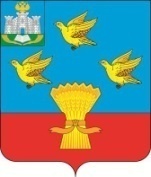  		  РОССИЙСКАЯ ФЕДЕРАЦИЯОРЛОВСКАЯ ОБЛАСТЬ АДМИНИСТРАЦИЯ ЛИВЕНСКОГО  РАЙОНА ПОСТАНОВЛЕНИЕ  «    »                                    2021 г.                                                                           №            г. ЛивныО внесении изменений в постановление администрации Ливенского района от 20 октября 2020 года № 363 «Об утверждении муниципальной программы «Развитие муниципальной системы образования Ливенского района Орловской области в 2021-2025 годах»                 В целях уточнения объемов финансирования муниципальной программы «Развитие муниципальной системы образования Ливенского района Орловской области в 2021-2025 годах» администрация Ливенского района постановляет:       1. Внести в постановление администрации Ливенского района от 20 октября 2020 года № 363 «Об утверждении муниципальной программы «Развитие муниципальной системы образования Ливенского района Орловской области в 2021-2025 годах» (в редакции постановлений администрации Ливенского района от 28 декабря 2020 года № 479)  следующие изменения:            2. Паспорт муниципальной программы Ливенского района «Развитие муниципальной системы образования Ливенского района Орловской области в 2021-2025 годах» в новой редакции согласно приложению 1.3. Приложение 4 к муниципальной программе «Развитие муниципальной системы образования Ливенского района Орловской области в 2021-2025 годах» изложить в новой редакции согласно приложению 2.4. Приложение 5 к муниципальной программе «Развитие муниципальной системы образования Ливенского района Орловской области в 2021-2025 годах» изложить в новой редакции согласно приложению 3.5. Паспорт подпрограммы 1 «Развитие системы дошкольного, общего и дополнительного образования в муниципальных образовательных организациях Ливенского района» муниципальной программы Ливенского района «Развитие муниципальной системы образования Ливенского района Орловской области в 2021-2025 годах» изложить в новой редакции согласно приложению 4.6. Приложение 4 к подпрограмме 1 «Развитие системы дошкольного, общего и дополнительного образования в муниципальных образовательных организациях Ливенского района» муниципальной программы «Развитие муниципальной системы образования Ливенского района Орловской области в 2021-2025 годах» изложить в новой редакции согласно приложению 5.7. Приложение 5 к подпрограмме 1 «Развитие системы дошкольного, общего и дополнительного образования в муниципальных образовательных организациях Ливенского района»  муниципальной программы «Развитие муниципальной системы образования Ливенского района Орловской области в 2021-2025 годах» изложить в новой редакции согласно приложению 6.            8. Паспорт подпрограммы 3 «Функционирование и развитие сети образовательных организаций Ливенского района» муниципальной программы Ливенского района «Развитие муниципальной системы образования Ливенского района Орловской области в 2021-2025 годах» изложить в новой редакции согласно приложению 7.9. Приложение 4 к подпрограмме 3 «Функционирование и развитие сети образовательных организаций Ливенского района» муниципальной программы   «Развитие муниципальной системы образования Ливенского района Орловской области в 2021-2025 годах» изложить в новой редакции согласно приложению 8.10. Приложение 5 к подпрограмме 3 «Функционирование  и развитие сети образовательных организаций Ливенского района» муниципальной программы  «Развитие муниципальной системы образования Ливенского района Орловской области в 2021-2025 годах» изложить в новой редакции согласно приложению 9.4. Управлению организационной и правовой работы администрации Ливенского района (Н.А. Болотская) обнародовать настоящие постановление на официальном сайте администрации Ливенского района Орловской области в информационно-телекоммуникационной сети «Интернет».5. Настоящие постановление вступает в силу после его обнародования. 6. Контроль за исполнением настоящего постановления возложить на исполняющего обязанности заместителя главы администрации района по социально-экономическим вопросам В.А. Фирсова.Глава района                                                              Ю.Н.РевинПриложение 1 к постановлениюадминистрации Ливенского районаот ___ марта 2021 г. № ___ПАСПОРТмуниципальной программы Ливенского района«РАЗВИТИЕ МУНИЦИПАЛЬНОЙ СИСТЕМЫОБРАЗОВАНИЯ ЛИВЕНСКОГО РАЙОНА ОРЛОВСКОЙ ОБЛАСТИВ 2021 - 2025 ГОДАХ»Приложение 2 к постановлениюадминистрации Ливенского районаот ___ марта 2021 г. № ___Приложение 3 к постановлениюадминистрации Ливенского районаот ___ марта 2021 г. № ___Приложение 4 к постановлениюадминистрации Ливенского районаот ___ марта 2021 г. № ___ПАСПОРТподпрограммы 1 «Развитие системы дошкольного, общего и дополнительного образования в муниципальных образовательных организациях Ливенского района»муниципальной программы Ливенского района«РАЗВИТИЕ МУНИЦИПАЛЬНОЙ СИСТЕМЫОБРАЗОВАНИЯ ЛИВЕНСКОГО РАЙОНА ОРЛОВСКОЙ ОБЛАСТИВ 2021 - 2025 ГОДАХ»Приложение 5 к постановлениюадминистрации Ливенского районаот ___ марта 2021 г. № ___Приложение 6 к постановлениюадминистрации Ливенского районаот ___ марта 2021 г. № ___Приложение 7 к постановлениюадминистрации Ливенского районаот ___ марта 2021 г. № ___ПАСПОРТподпрограммы 3«Функционирование и развитие сети образовательных организаций Ливенского района»муниципальной программы Ливенского района«РАЗВИТИЕ МУНИЦИПАЛЬНОЙ СИСТЕМЫОБРАЗОВАНИЯ ЛИВЕНСКОГО РАЙОНА ОРЛОВСКОЙ ОБЛАСТИВ 2021 - 2025 ГОДАХ»Приложение 8 к постановлениюадминистрации Ливенского районаот ___ марта 2021 г. № ___Приложение 9 к постановлениюадминистрации Ливенского районаот ___ марта 2021 г. № ___Ответственный                                        исполнитель муниципальной программыуправление образования администрации Ливенского районаСоисполнители муниципальной программыотсутствуютПодпрограммы муниципальной программы Подпрограмма 1 «Развитие системы дошкольного, общего и дополнительного образования в муниципальных образовательных организациях Ливенского района»;Подпрограмма 2 «Муниципальная поддержка работников системы образования, талантливых детей и молодежи в Ливенском районе»;Подпрограмма 3 «Функционирование и развитие сети образовательных организаций Ливенского района»  Программно-целевые инструменты муниципальной программыотсутствуютЦель (цели) муниципальной программы1. Обеспечение высокого качества и доступности образования в условиях меняющихся запросов населения и перспективных задач развития общества и экономики государства в соответствии с Указом Президента Российской Федерации от 21 июля 2020 г. № 474 «О национальных целях развития Российской Федерации на период до 2030 года»2.	Воспитание гармонично развитой и социально ответственной личности на основе духовно - нравственных ценностей, исторических и национально-культурных традиций Ливенского района Орловской областиЗадачи муниципальной программы- Обеспечение доступности и качества услуг в сфере дошкольного образования; - Создание оптимальных условий для обеспечения доступного, качественного и конкурентоспособного общего образования для всех слоев населения.- Внедрение на уровнях основного общего и среднего общего образования новых методов обучения и воспитания, образовательных технологий, обеспечивающих освоение обучающимися базовых навыков и умений, повышение их мотивации к обучению и вовлеченности в образовательный процесс.- Формирование эффективной системы выявления, поддержки и развития способностей и талантов у детей и молодежи, основанной на принципах справедливости, всеобщности и направленной на самоопределение и профессиональную ориентацию всех обучающихся.- Создание современной и безопасной цифровой образовательной среды, обеспечивающей высокое качество и доступность образования всех видов и уровней. - Обеспечение доступности и качества услуг в сфере дополнительного образования.- Укрепление материально-технической базы и ресурсного обеспечения муниципальной системы образования, создание безопасных и благоприятных условий для организации образовательного процесса.Этапы и сроки реализации муниципальной программы 2021 – 2025 годыЦелевые показатели (индикаторы) результативности муниципальной программы1. Удельный вес численности населения в возрасте 5 - 18 лет, охваченного дошкольным и общим образованием, в общей численности населения в возрасте 5 - 18 лет.2. Доля педагогических и руководящих работников государственных (муниципальных) дошкольных образовательных организаций, прошедших в течение последних трех лет повышение квалификации или профессиональную переподготовку, в общей численности педагогических и руководящих работников дошкольных образовательных организаций.3. Доля муниципальных общеобразовательных учреждений, соответствующих современным требованиям обучения, в общем количестве муниципальных общеобразовательных учреждений.4. Удельный вес численности обучающихся по образовательным программам, соответствующим федеральным государственным образовательным стандартам начального общего, основного общего, среднего общего образования, в общей численности обучающихся по образовательным программам начального общего, основного общего, среднего общего образования.5. Доля обучающихся общеобразовательных организаций, охваченных питанием.6. Доля детей в возрасте от 5 до 18 лет, охваченных программами дополнительного образования.7. Охват детей 7 - 17 лет различными формами отдыха.8. Охват детей 7 - 17 лет отдыхом в загородных оздоровительных организациях.9. Доля несовершеннолетних, совершивших преступления и состоящих на учете в органах субъектов профилактики.10. Число общеобразовательных организаций, расположенных в сельской местности, обновивших материально-техническую базу для реализации основных и дополнительных общеобразовательных программ цифрового, естественно-научного и гуманитарного профилей, нарастающим итогом к 2018 году.11. Численность обучающихся, охваченных основными и дополнительными общеобразовательными программами цифрового, естественно-научного и гуманитарного профилей, нарастающим итогом к 2018 году.12. Доля образовательных организаций, расположенных на территории Ливенского района, обеспеченных интернет-соединением со скоростью соединения не менее 50 Мб/с, а также гарантированным интернет-трафиком.13. Доля общеобразовательных организаций района, в которых внедрена целевая модель цифровой образовательной среды.14. Количество педагогических работников, получивших денежное поощрение в рамках конкурсных отборов лучших учителей и иных педагогических работников.15. Количество педагогов – участников конкурсов профессионального мастерства.16. Удельный вес численности обучающихся по программам общего образования, участвующих в олимпиадах и конкурсах различного уровня, в общей численности обучающихся по программам общего образования.17. Количество обучающихся, победителей муниципальных конкурсов для талантливых детей и молодежи.18. Доля муниципальных образовательных организаций, в которых проведены реконструкция, текущие и (или) капитальные ремонтные работы, благоустройство территории, в общем числе муниципальных образовательных организаций, нуждающихся в реконструкции, текущем и (или) капитальном ремонте, благоустройстве территории.  19. Доля муниципальных образовательных организаций, в которых обеспечены нормативные требования санитарно-эпидемиологического и противопожарного законодательства, предъявляемые к зданиям и помещениям образовательных организаций в общем количестве муниципальных образовательных организаций.20. Доля муниципальных общеобразовательных учреждений, соответствующих современным требованиям обучения, в общем количестве муниципальных общеобразовательных учреждений.Объемы финансирования муниципальной программы, всего, в т.ч.:всего:     –  1329699,69133 тыс. рублей2021 год –  364934,97282  тыс. рублей2022 год –  347504,88982  тыс. рублей2023 год –  332672,62869  тыс. рублей2024 год –  142293,60000  тыс. рублей 2025 год –  142293,60000  тыс. рублейОжидаемые результаты реализации муниципальной программы 1. Стабильное функционирование многоуровневой системы образования, включающей в себя дошкольное, общее, в том числе инклюзивное и дополнительное образование.2. Муниципальная система образования позволит обеспечить:- высокое качество и доступность образования в условиях меняющихся запросов населения и перспективных задач развития общества и экономики государства;- готовность выпускников образовательных организаций к дальнейшему обучению и деятельности в постоянно меняющихся высокотехнологичных сферах экономики.Приложении 4 к муниципальной программе «Развитие муниципальной системы образования Ливенского района Орловской области в   2021 – 2025 годах»Приложении 4 к муниципальной программе «Развитие муниципальной системы образования Ливенского района Орловской области в   2021 – 2025 годах»Приложении 4 к муниципальной программе «Развитие муниципальной системы образования Ливенского района Орловской области в   2021 – 2025 годах»Приложении 4 к муниципальной программе «Развитие муниципальной системы образования Ливенского района Орловской области в   2021 – 2025 годах»Приложении 4 к муниципальной программе «Развитие муниципальной системы образования Ливенского района Орловской области в   2021 – 2025 годах»Приложении 4 к муниципальной программе «Развитие муниципальной системы образования Ливенского района Орловской области в   2021 – 2025 годах»Приложении 4 к муниципальной программе «Развитие муниципальной системы образования Ливенского района Орловской области в   2021 – 2025 годах»Приложении 4 к муниципальной программе «Развитие муниципальной системы образования Ливенского района Орловской области в   2021 – 2025 годах»Приложении 4 к муниципальной программе «Развитие муниципальной системы образования Ливенского района Орловской области в   2021 – 2025 годах»Приложении 4 к муниципальной программе «Развитие муниципальной системы образования Ливенского района Орловской области в   2021 – 2025 годах»Приложении 4 к муниципальной программе «Развитие муниципальной системы образования Ливенского района Орловской области в   2021 – 2025 годах»Приложении 4 к муниципальной программе «Развитие муниципальной системы образования Ливенского района Орловской области в   2021 – 2025 годах»Приложении 4 к муниципальной программе «Развитие муниципальной системы образования Ливенского района Орловской области в   2021 – 2025 годах»Приложении 4 к муниципальной программе «Развитие муниципальной системы образования Ливенского района Орловской области в   2021 – 2025 годах»Ресурсное обеспечение муниципальной программе «Развитие муниципальной системы образования Ливенского района Орловской области в   2021 – 2025 годах» за счет средств бюджета Ливенского районаРесурсное обеспечение муниципальной программе «Развитие муниципальной системы образования Ливенского района Орловской области в   2021 – 2025 годах» за счет средств бюджета Ливенского районаРесурсное обеспечение муниципальной программе «Развитие муниципальной системы образования Ливенского района Орловской области в   2021 – 2025 годах» за счет средств бюджета Ливенского районаРесурсное обеспечение муниципальной программе «Развитие муниципальной системы образования Ливенского района Орловской области в   2021 – 2025 годах» за счет средств бюджета Ливенского районаРесурсное обеспечение муниципальной программе «Развитие муниципальной системы образования Ливенского района Орловской области в   2021 – 2025 годах» за счет средств бюджета Ливенского районаРесурсное обеспечение муниципальной программе «Развитие муниципальной системы образования Ливенского района Орловской области в   2021 – 2025 годах» за счет средств бюджета Ливенского районаРесурсное обеспечение муниципальной программе «Развитие муниципальной системы образования Ливенского района Орловской области в   2021 – 2025 годах» за счет средств бюджета Ливенского районаРесурсное обеспечение муниципальной программе «Развитие муниципальной системы образования Ливенского района Орловской области в   2021 – 2025 годах» за счет средств бюджета Ливенского районаРесурсное обеспечение муниципальной программе «Развитие муниципальной системы образования Ливенского района Орловской области в   2021 – 2025 годах» за счет средств бюджета Ливенского районаРесурсное обеспечение муниципальной программе «Развитие муниципальной системы образования Ливенского района Орловской области в   2021 – 2025 годах» за счет средств бюджета Ливенского районаРесурсное обеспечение муниципальной программе «Развитие муниципальной системы образования Ливенского района Орловской области в   2021 – 2025 годах» за счет средств бюджета Ливенского районаРесурсное обеспечение муниципальной программе «Развитие муниципальной системы образования Ливенского района Орловской области в   2021 – 2025 годах» за счет средств бюджета Ливенского районаРесурсное обеспечение муниципальной программе «Развитие муниципальной системы образования Ливенского района Орловской области в   2021 – 2025 годах» за счет средств бюджета Ливенского районаСтатусНаименование муниципальной программы/подпрограмм/ основного мероприятия, мероприятия муниципальной программыГРБС - ответственный исполнитель, соисполнители муниципальной программыКод бюджетной классификацииКод бюджетной классификацииКод бюджетной классификацииКод бюджетной классификацииРасходы (тыс. руб.)Расходы (тыс. руб.)Расходы (тыс. руб.)Расходы (тыс. руб.)Расходы (тыс. руб.)Расходы (тыс. руб.)СтатусНаименование муниципальной программы/подпрограмм/ основного мероприятия, мероприятия муниципальной программыГРБС - ответственный исполнитель, соисполнители муниципальной программыГРБСРз ПрЦСРВРвсего по программе2021 г.2022 г.2023 г.2024 г.2025 г.Муниципальная программа«Развитие муниципальной системы образования Ливенского района Орловской области в   2021 – 2025 годах»Управление образования администрации Ливенского района685181,38130134880,97425137959,99624127753,21081142293,60000142293,60000Подпрограмма 1 Развитие системы дошкольного, общего и дополнительного образования в муниципальных образовательных организациях Ливенского районаУправление образования администрации Ливенского района60500005610000000000675125,96830127793,66125135446,89624127548,21081142168,60000142168,60000Основное мероприятие 1Развитие системы дошкольного и общего образованияУправление образования администрации Ливенского района60500005610100000610575950,12400107404,33500115341,79600107559,59300122822,20000122822,20000Мероприятие 1.1.Субсидии бюджетным учреждениям6050701561017815061032357,300006155,700006155,700006155,700006945,100006945,10000Мероприятие 1.1.Субсидии бюджетным учреждениям60507025610178150610543529,82400101236,03500109173,49600101391,29300115864,50000115864,50000Мероприятие 1.1.Субсидии бюджетным учреждениям6051004561017815061063,0000012,6000012,6000012,6000012,6000012,60000Мероприятие 1.1.Субсидии бюджетным учреждениям0,00000Основное мероприятие 2Развитие системы дополнительного образованияУправление образования администрации Ливенского района6050000561020000061037923,57543,57543,57543,57646,57646,5Мероприятие 2.1.Субсидии бюджетным учреждениям, реализующим программы дополнительного образования детей и взрослыхУправление образования администрации Ливенского района6050702561027815061037920,57542,97542,97542,97645,97645,9Мероприятие 2.1.Субсидии бюджетным учреждениям, реализующим программы дополнительного образования детей и взрослыхУправление образования администрации Ливенского района605100456102781506103,00,60,60,60,60,6Мероприятие 2.1.Субсидии бюджетным учреждениям, реализующим программы дополнительного образования детей и взрослыхУправление образования администрации Ливенского района0,0Мероприятие 2.1.Субсидии бюджетным учреждениям, реализующим программы дополнительного образования детей и взрослыхУправление образования администрации Ливенского района0,0Мероприятие 2.1.Субсидии бюджетным учреждениям, реализующим программы дополнительного образования детей и взрослыхУправление образования администрации Ливенского района0,0Основное мероприятие 3Организация питания обучающихся и воспитанников муниципальных образовательных организацийУправление образования администрации Ливенского района6050000561030000061055282,8443011651,9262511367,7002411251,2178110506,0000010506,00000Мероприятие 3.1.Организация бесплатного горячего питания обучающихся, получающих начальное общее образование в государственных и муниципальных образовательных организацияхУправление образования администрации Ливенского района605070256103L3040610445,0427990,3657490,6652493,4118185,3000085,30000Мероприятие 3.2.Организация питания воспитанников муниципальных общеобразовательных организаций, реализующих программы дошкольного образования, и муниципальных дошкольных образовательных организацийУправление образования администрации Ливенского района0,0Мероприятие 3.2.Организация питания воспитанников муниципальных общеобразовательных организаций, реализующих программы дошкольного образования, и муниципальных дошкольных образовательных организацийУправление образования администрации Ливенского района605070156103781506107313,51462,71462,71462,71462,71462,7Мероприятие 3.2.Организация питания воспитанников муниципальных общеобразовательных организаций, реализующих программы дошкольного образования, и муниципальных дошкольных образовательных организацийУправление образования администрации Ливенского района6050702561037815061025244,160515048,160515049,000005049,000005049,000005049,00000Мероприятие 3.3.Организация питания обучающихся, получающих основное общее и среднее общее образование в муниципальных образовательных организацияхУправление образования администрации Ливенского района6050702561037241061022280,14+91005050,700004765,335004646,106003909,000003909,00000Основное мероприятие 4Развитие системы отдыха детей и подростковУправление образования администрации Ливенского района605000056104000006105969,51193,91193,91193,91193,91193,9Мероприятие 4.1.финансовое обеспечение отдыха детей и подростков в оздоровительных учреждениях с дневным пребыванием, организованных на базе муниципальных образовательных организацийУправление образования администрации Ливенского района605070756104781506105969,51193,91193,91193,91193,91193,9Основное мероприятие 5Компенсация части родительской платы за присмотр и уход за детьми, посещающими муниципальные образовательные организации, реализующие образовательную программу дошкольного образованияУправление образования администрации Ливенского района605000056105000000000,00,00,00,00,00,0Мероприятие 5.1.Компенсация части родительской платы за присмотр и уход за детьми, посещающими муниципальные образовательные организации, реализующие образовательную программу дошкольного образованияУправление образования администрации Ливенского района605100456105715103200,00,00,00,00,00,0Подпрограмма 2 Муниципальная поддержка работников системы образования, талантливых детей и молодежи в Ливенском районеУправление образования администрации Ливенского района60500005620000000000625,0125,0125,0125,0125,0125,0Основное мероприятие 1Поддержка работников муниципальной системы образованияУправление образования администрации Ливенского района60500005620100000000275,055,055,055,055,055,0Мероприятие 1.1.проведение мероприятий для педагогической общественности (августовская педагогическая конференция, День учителя и т.д.)Управление образования администрации Ливенского района60507025620178150240100,020,020,020,020,020,0Мероприятие 1.2.проведение муниципальных этапов конкурсов профессионального мастерстваУправление образования администрации Ливенского района60507025620178150240175,035,035,035,035,035,0Основное мероприятие 2Выявление и поддержка одаренных детей и молодежиУправление образования администрации Ливенского района60507025620200000000350,070,070,070,070,070,0Мероприятие 2.1.проведение школьного и муниципального этапов, участие в региональном этапе Всероссийской олимпиады школьниковУправление образования администрации Ливенского района60507025620278150240250,050,050,050,050,050,0Мероприятие 2.2.проведение муниципальных конкурсов для одаренных детей и молодежиУправление образования администрации Ливенского района60507025620278150240100,020,020,020,020,020,0Подпрограмма 3 Функционирование и развитие сети образовательных организаций Ливенского районаУправление образования администрации Ливенского района605000056300000000009430,413006962,313002388,1000080,000000,000000,00000Основное мероприятие 1Строительство, реконструкция, капитальный и текущий ремонт образовательных организаций. Техническое обследование зданий, разработка проектно-сметной и сметной документации, прохождение процедур государственной экспертизы ПСД, проверки достоверности определения сметной стоимости. Работы по приведению зданий образовательных организаций в соответствие с требованиями санитарных, противопожарных и антитеррористических норм законодательства, в том числе обустройство и восстановление ограждений, устройство видеонаблюдения, охранной сигнализации, автоматической противопожарной сигнализацииУправление образования администрации Ливенского района605000056301000000009430,413006962,313002388,180,00,00,0Мероприятие 1.1.Капитальный ремонт здания Муниципального бюджетного общеобразовательного учреждения «Успенская средняя общеобразовательная школа им. В.Н. Мильшина» расположенного по адресу: 303810, Орловская область, Ливенский район, с. Успенское, ул. Мильшина, д. 33а»Управление образования администрации Ливенского района60507025630172320610689,1689,10,00,00,00,0Мероприятие 1.2.Изготовление ПСД на капитальный ремонт здания Муниципального бюджетного общеобразовательного учреждения «Успенская средняя общеобразовательная школа им. В.Н. Мильшина» расположенного по адресу: 303810, Орловская область, Ливенский район, с. Успенское, ул. Мильшина, д. 33а»Управление образования администрации Ливенского района60507015630172320610150,0150,00,00,00,00,0Мероприятие 1.3Капитальный ремонт кровли МБДОУ ДС № 8 с. Коротыш, расположенного по адресу: Орловская область, Ливенский район, село Коротыш, Овражная улица, 6а Управление образования администрации Ливенского района6050701563017232061059,559,50,00,00,00,0Мероприятие 1.4 Капитальный ремонт Здание МБОУ «Сахзаводская СОШ», Орловская обл., Ливенский район, пос. Сахзаводской, пл. Комсомольская, д. 36Управление образования администрации Ливенского района605070256301723206102308,10,02308,10,00,00,0Мероприятие 1.5Текущий ремонт пожарной сигнализации МБОУ "Барановская СОШ"Управление образования администрации Ливенского района6050702563017832061070,070,00,00,00,00,0Мероприятие 1.6Обустройство ограждения МБОУ "Введенская СОШ"Управление образования администрации Ливенского района60507025630178320610500,0500,00,00,00,00,0Мероприятие 1.7Текущий ремонт пожарной сигнализации МБОУ "Введенская СОШ"Управление образования администрации Ливенского района6050702563017832061030,030,00,00,00,00,0Мероприятие 1.8Укладка напольной и настенной плитки в МБОУ "Здоровецкая СОШ"Управление образования администрации Ливенского района60507025630178320610350,0350,00,00,00,00,0Мероприятие 1.9Текущий ремонт фасада МБОУ "Коротышская СОШ"Управление образования администрации Ливенского района60507025630178320610150,0150,00,00,00,00,0Мероприятие 1.10Текущий ремонт пожарной сигнализации МБОУ "Липовецкая СОШ им. М.Н. Павлова"6050702563017832061050,050,00,00,00,00,0Мероприятие 1.11Установка видеонаблюдения МБОУ "Липовецкая СОШ им. М.Н. Павлова"60507025630178320610400,0400,00,00,00,00,0Мероприятие 1.12Текущий ремонт отмостки МБОУ "Речицкая СОШ"60507025630178320610120,0120,00,00,00,00,0Мероприятие 1.13Замена оконных блоков МБОУ "Речицкая СОШ"60507025630178320610200,0200,00,00,00,00,0Мероприятие 1.14Изготовление ПСД на ремонт кровли МБОУ "Росстанская СОШ"6050702563017832061070,070,00,00,00,00,0Мероприятие 1.15Ремонт пожарных лестниц здания дошкольных групп МБОУ "Сахзаводская СОШ"60507025630178320610100,0100,00,00,00,00,0Мероприятие 1.16Текущий ремонт пола (решение суда) МБОУ "Сахзаводская СОШ"  60507025630178320610150,0150,00,00,00,00,0Мероприятие 1.17Укладка напольной и настенной плитки в МБОУ "Сергиевская СОШ"60507025630178320610150,0150,00,00,00,00,0Мероприятие 1.18Ремонт кровли котельной МБОУ "Сергиевская СОШ"60507025630178320610250,0250,00,00,00,00,0Мероприятие 1.19Текущий ремонт пожарной сигнализации МБОУ "Хвощевская СОШ"Управление образования администрации Ливенского района6050702563017832061060,060,00,00,00,00,0Мероприятие 1.20Текущий ремонт пожарной сигнализации МБОУ "Вязовицкая ООШ"Управление образования администрации Ливенского района6050702563017832061056,056,00,00,00,00,0Мероприятие 1.21Устройство ограждения МБОУ "Калининская ООШ им. Н.Н. Поликарпова"Управление образования администрации Ливенского района60507025630178320610440,0440,00,00,00,00,0Мероприятие 1.22Устройство ограждения МБОУ "Куначенская ООШ"Управление образования администрации Ливенского района60507025630178320610540,0540,00,00,00,00,0Мероприятие 1.23Текущий ремонт канализации МДОУ ДС № 3 п. СовхозныйУправление образования администрации Ливенского района60507015630178320610150,0150,00,00,00,00,0Мероприятие 1.24Приобретение краски для текущего ремонта ДООУправление образования администрации Ливенского района6050701563017832061036,036,00,00,00,00,0Мероприятие 1.25Приобретение краски для текущего ремонта ООУправление образования администрации Ливенского района60507025630178320610494,0494,00,00,00,00,0Мероприятие 1.26Текущий ремонт с целью приведения помещений МБОУ "Сергиевская СОШ" в соответствие с брендбуком "Точки роста"Управление образования администрации Ливенского района6050702563017832061050,050,00,00,00,00,0Мероприятие 1.27Текущий ремонт с целью приведения помещений МБОУ "Здоровецкая СОШ" в соответствие с брендбуком "Точки роста"Управление образования администрации Ливенского района6050702563017832061030,030,00,00,00,00,0Мероприятие 1.28Текущий ремонт с целью приведения помещений МБОУ "Липовецкая СОШ им. М.Н. Павлова" в соответствие с брендбуком "Точки роста"Управление образования администрации Ливенского района6050702563017232061080,00,080,00,00,00,0Мероприятие 1.29Текущий ремонт с целью приведения помещений МБОУ "Козьминская СОШ" в соответствие с брендбуком "Точки роста"Управление образования администрации Ливенского района6050702563017832061080,00,00,080,00,00,0Мероприятие 1.30Изготовление проектов автоматизации котельных ОО и экспертиза промышленной безопасностиУправление образования администрации Ливенского района60507025630178320610168,0168,00,00,00,00,0Мероприятие 1.31Выполнение работ по автоматизации котельных ООУправление образования администрации Ливенского района605070256301783206101349,713001349,713000,00,00,00,0Мероприятие 1.32Устройство теневого навеса для дошкольной группы МБОУ "Здоровецкая СОШ"Управление образования администрации Ливенского района60507025630178320610100,0100,0Приложении 5 к муниципальной программе «Развитие муниципальной системы образования Ливенского района Орловской области в   2021 – 2025 годах»Приложении 5 к муниципальной программе «Развитие муниципальной системы образования Ливенского района Орловской области в   2021 – 2025 годах»Приложении 5 к муниципальной программе «Развитие муниципальной системы образования Ливенского района Орловской области в   2021 – 2025 годах»План реализации муниципальной программе «Развитие муниципальной системы образования Ливенского района Орловской области в   2021 – 2025 годах» за счет всех источников финансированияПлан реализации муниципальной программе «Развитие муниципальной системы образования Ливенского района Орловской области в   2021 – 2025 годах» за счет всех источников финансированияПлан реализации муниципальной программе «Развитие муниципальной системы образования Ливенского района Орловской области в   2021 – 2025 годах» за счет всех источников финансированияПлан реализации муниципальной программе «Развитие муниципальной системы образования Ливенского района Орловской области в   2021 – 2025 годах» за счет всех источников финансированияПлан реализации муниципальной программе «Развитие муниципальной системы образования Ливенского района Орловской области в   2021 – 2025 годах» за счет всех источников финансированияПлан реализации муниципальной программе «Развитие муниципальной системы образования Ливенского района Орловской области в   2021 – 2025 годах» за счет всех источников финансированияПлан реализации муниципальной программе «Развитие муниципальной системы образования Ливенского района Орловской области в   2021 – 2025 годах» за счет всех источников финансированияПлан реализации муниципальной программе «Развитие муниципальной системы образования Ливенского района Орловской области в   2021 – 2025 годах» за счет всех источников финансированияПлан реализации муниципальной программе «Развитие муниципальной системы образования Ливенского района Орловской области в   2021 – 2025 годах» за счет всех источников финансированияПлан реализации муниципальной программе «Развитие муниципальной системы образования Ливенского района Орловской области в   2021 – 2025 годах» за счет всех источников финансированияПлан реализации муниципальной программе «Развитие муниципальной системы образования Ливенского района Орловской области в   2021 – 2025 годах» за счет всех источников финансированияНаименование мероприятияИсполнитель мероприятияСрок реализации мероприятияСрок реализации мероприятияИсточники финансирования Оценка расходов (тыс. рублей)Оценка расходов (тыс. рублей)Оценка расходов (тыс. рублей)Оценка расходов (тыс. рублей)Оценка расходов (тыс. рублей)Ожидаемый результат реализации мероприятий муниципальной программы (краткое описание)Наименование мероприятияИсполнитель мероприятияначало реализации мероприятияокончание реализации мероприятияИсточники финансирования 20212022202320242025Ожидаемый результат реализации мероприятий муниципальной программы (краткое описание)1234567891011Муниципальная программа «Развитие муниципальной системы образования Ливенского района Орловской области в   2021 – 2025 годах»Управление образования20212025Всего, в т.ч.:364934,97282347504,88982332672,62869142293,60000142293,600001. Стабильное функционирование многоуровневой системы образования, включающей в себя дошкольное, общее, в том числе инклюзивное и дополнительное образование.
2. Муниципальная система образования позволит обеспечить:
- высокое качество и доступность образования в условиях меняющихся запросов населения и перспективных задач развития общества и экономики государства;
- готовность выпускников образовательных организаций к дальнейшему обучению и деятельности в постоянно меняющихся высокотехнологичных сферах экономики.Муниципальная программа «Развитие муниципальной системы образования Ливенского района Орловской области в   2021 – 2025 годах»Управление образования20212025федеральный бюджет30874,943648168,031308415,469690,000000,000001. Стабильное функционирование многоуровневой системы образования, включающей в себя дошкольное, общее, в том числе инклюзивное и дополнительное образование.
2. Муниципальная система образования позволит обеспечить:
- высокое качество и доступность образования в условиях меняющихся запросов населения и перспективных задач развития общества и экономики государства;
- готовность выпускников образовательных организаций к дальнейшему обучению и деятельности в постоянно меняющихся высокотехнологичных сферах экономики.Муниципальная программа «Развитие муниципальной системы образования Ливенского района Орловской области в   2021 – 2025 годах»Управление образования20212025областной бюджет199179,05493201376,86228196503,948190,000000,000001. Стабильное функционирование многоуровневой системы образования, включающей в себя дошкольное, общее, в том числе инклюзивное и дополнительное образование.
2. Муниципальная система образования позволит обеспечить:
- высокое качество и доступность образования в условиях меняющихся запросов населения и перспективных задач развития общества и экономики государства;
- готовность выпускников образовательных организаций к дальнейшему обучению и деятельности в постоянно меняющихся высокотехнологичных сферах экономики.Муниципальная программа «Развитие муниципальной системы образования Ливенского района Орловской области в   2021 – 2025 годах»Управление образования20212025бюджет района134880,97425137959,99624127753,21081142293,60000142293,600001. Стабильное функционирование многоуровневой системы образования, включающей в себя дошкольное, общее, в том числе инклюзивное и дополнительное образование.
2. Муниципальная система образования позволит обеспечить:
- высокое качество и доступность образования в условиях меняющихся запросов населения и перспективных задач развития общества и экономики государства;
- готовность выпускников образовательных организаций к дальнейшему обучению и деятельности в постоянно меняющихся высокотехнологичных сферах экономики.Муниципальная программа «Развитие муниципальной системы образования Ливенского района Орловской области в   2021 – 2025 годах»Управление образования20212025внебюджетные источники0,000000,000000,000000,000000,000001. Стабильное функционирование многоуровневой системы образования, включающей в себя дошкольное, общее, в том числе инклюзивное и дополнительное образование.
2. Муниципальная система образования позволит обеспечить:
- высокое качество и доступность образования в условиях меняющихся запросов населения и перспективных задач развития общества и экономики государства;
- готовность выпускников образовательных организаций к дальнейшему обучению и деятельности в постоянно меняющихся высокотехнологичных сферах экономики.Подпрограмма 1 "Развитие системы дошкольного, общего и дополнительного образования в муниципальных образовательных организациях Ливенского района"Управление образования20212025Всего, в т.ч.:357847,65982344991,78982332467,62869142168,60000142168,60000Увеличение удельного веса численности населения в возрасте 5 - 18 лет, охваченного дошкольным и общим образованием, в общей численности населения в возрасте 5 - 18 лет до 87%.Подпрограмма 1 "Развитие системы дошкольного, общего и дополнительного образования в муниципальных образовательных организациях Ливенского района"Управление образования20212025федеральный бюджет30874,943648168,031308415,469690,000000,00000Увеличение удельного веса численности населения в возрасте 5 - 18 лет, охваченного дошкольным и общим образованием, в общей численности населения в возрасте 5 - 18 лет до 87%.Подпрограмма 1 "Развитие системы дошкольного, общего и дополнительного образования в муниципальных образовательных организациях Ливенского района"Управление образования20212025областной бюджет199179,05493201376,86228196503,948190,000000,00000Увеличение удельного веса численности населения в возрасте 5 - 18 лет, охваченного дошкольным и общим образованием, в общей численности населения в возрасте 5 - 18 лет до 87%.Подпрограмма 1 "Развитие системы дошкольного, общего и дополнительного образования в муниципальных образовательных организациях Ливенского района"Управление образования20212025бюджет района127793,66125135446,89624127548,21081142168,60000142168,60000Увеличение удельного веса численности населения в возрасте 5 - 18 лет, охваченного дошкольным и общим образованием, в общей численности населения в возрасте 5 - 18 лет до 87%.Подпрограмма 1 "Развитие системы дошкольного, общего и дополнительного образования в муниципальных образовательных организациях Ливенского района"Управление образования20212025внебюджетные источники0,000000,000000,000000,000000,00000Увеличение удельного веса численности населения в возрасте 5 - 18 лет, охваченного дошкольным и общим образованием, в общей численности населения в возрасте 5 - 18 лет до 87%.Основное мероприятие 1 Развитие системы дошкольного и общего образованияУправление образования20212025Всего, в т.ч.:322001,53500309602,49600297042,13600122822,20000122822,20000Увеличение удельного веса численности населения в возрасте 5 - 18 лет, охваченного дошкольным и общим образованием, в общей численности населения в возрасте 5 - 18 лет до 87%.Основное мероприятие 1 Развитие системы дошкольного и общего образованияУправление образования20212025федеральный бюджет22455,000000,000000,000000,000000,00000Увеличение удельного веса численности населения в возрасте 5 - 18 лет, охваченного дошкольным и общим образованием, в общей численности населения в возрасте 5 - 18 лет до 87%.Основное мероприятие 1 Развитие системы дошкольного и общего образованияУправление образования20212025областной бюджет192142,20000194260,70000189482,543000,000000,00000Увеличение удельного веса численности населения в возрасте 5 - 18 лет, охваченного дошкольным и общим образованием, в общей численности населения в возрасте 5 - 18 лет до 87%.Основное мероприятие 1 Развитие системы дошкольного и общего образованияУправление образования20212025бюджет района107404,33500115341,79600107559,59300122822,20000122822,20000Увеличение удельного веса численности населения в возрасте 5 - 18 лет, охваченного дошкольным и общим образованием, в общей численности населения в возрасте 5 - 18 лет до 87%.Основное мероприятие 1 Развитие системы дошкольного и общего образованияУправление образования20212025внебюджетные источники0,000000,000000,000000,000000,00000Увеличение удельного веса численности населения в возрасте 5 - 18 лет, охваченного дошкольным и общим образованием, в общей численности населения в возрасте 5 - 18 лет до 87%.Мероприятие 1.1.                       Субсидии бюджетным учреждениямУправление образования20212025Всего, в т.ч.:322001,53500309602,49600297042,13600122822,20000122822,20000Увеличение удельного веса численности населения в возрасте 5 - 18 лет, охваченного дошкольным и общим образованием, в общей численности населения в возрасте 5 - 18 лет до 87%.Мероприятие 1.1.                       Субсидии бюджетным учреждениямУправление образования20212025федеральный бюджет22455,000000,000000,000000,000000,00000Увеличение удельного веса численности населения в возрасте 5 - 18 лет, охваченного дошкольным и общим образованием, в общей численности населения в возрасте 5 - 18 лет до 87%.Мероприятие 1.1.                       Субсидии бюджетным учреждениямУправление образования20212025областной бюджет192142,20000194260,70000189482,543000,000000,00000Увеличение удельного веса численности населения в возрасте 5 - 18 лет, охваченного дошкольным и общим образованием, в общей численности населения в возрасте 5 - 18 лет до 87%.Мероприятие 1.1.                       Субсидии бюджетным учреждениямУправление образования20212025бюджет района107404,33500115341,79600107559,59300122822,20000122822,20000Увеличение удельного веса численности населения в возрасте 5 - 18 лет, охваченного дошкольным и общим образованием, в общей численности населения в возрасте 5 - 18 лет до 87%.Мероприятие 1.1.                       Субсидии бюджетным учреждениямУправление образования20212025внебюджетные источникиУвеличение удельного веса численности населения в возрасте 5 - 18 лет, охваченного дошкольным и общим образованием, в общей численности населения в возрасте 5 - 18 лет до 87%.Основное мероприятие 2 Развитие системы дополнительного образованияУправление образования20212025Всего, в т.ч.:7543,57543,57543,57646,57646,5Увеличение доли детей в возрасте от 5 до 18 лет, охваченных программами дополнительного образования до 40%.Основное мероприятие 2 Развитие системы дополнительного образованияУправление образования20212025федеральный бюджет0,00,00,00,00,0Увеличение доли детей в возрасте от 5 до 18 лет, охваченных программами дополнительного образования до 40%.Основное мероприятие 2 Развитие системы дополнительного образованияУправление образования20212025областной бюджет0,00,00,00,00,0Увеличение доли детей в возрасте от 5 до 18 лет, охваченных программами дополнительного образования до 40%.Основное мероприятие 2 Развитие системы дополнительного образованияУправление образования20212025бюджет района7543,57543,57543,57646,57646,5Увеличение доли детей в возрасте от 5 до 18 лет, охваченных программами дополнительного образования до 40%.Основное мероприятие 2 Развитие системы дополнительного образованияУправление образования20212025внебюджетные источники0,00,00,00,00,0Увеличение доли детей в возрасте от 5 до 18 лет, охваченных программами дополнительного образования до 40%.Мероприятие 2.1.                        Субсидии бюджетным учреждениям, реализующим программы дополнительного образования детей и взрослыхУправление образования20212025Всего, в т.ч.:7543,57543,57543,57646,57646,5Увеличение доли детей в возрасте от 5 до 18 лет, охваченных программами дополнительного образования до 40%.Мероприятие 2.1.                        Субсидии бюджетным учреждениям, реализующим программы дополнительного образования детей и взрослыхУправление образования20212025федеральный бюджетУвеличение доли детей в возрасте от 5 до 18 лет, охваченных программами дополнительного образования до 40%.Мероприятие 2.1.                        Субсидии бюджетным учреждениям, реализующим программы дополнительного образования детей и взрослыхУправление образования20212025областной бюджетУвеличение доли детей в возрасте от 5 до 18 лет, охваченных программами дополнительного образования до 40%.Мероприятие 2.1.                        Субсидии бюджетным учреждениям, реализующим программы дополнительного образования детей и взрослыхУправление образования20212025бюджет района7543,57543,57543,57646,57646,5Увеличение доли детей в возрасте от 5 до 18 лет, охваченных программами дополнительного образования до 40%.Мероприятие 2.1.                        Субсидии бюджетным учреждениям, реализующим программы дополнительного образования детей и взрослыхУправление образования20212025внебюджетные источникиУвеличение доли детей в возрасте от 5 до 18 лет, охваченных программами дополнительного образования до 40%.Основное мероприятие 3 Организация питания обучающихся и воспитанников муниципальных образовательных организацийУправление образования20212025Всего, в т.ч.:25565,7248225108,8938225145,0926910506,0000010506,00000Будут созданы условия для обеспечения качественным, горячим бесплатным питанием за счет средств бюджетов (областного и муниципального) всех учащихся, посещающих общеобразовательные учреждения Ливенского районаОсновное мероприятие 3 Организация питания обучающихся и воспитанников муниципальных образовательных организацийУправление образования20212025федеральный бюджет8419,943648168,031308415,469690,000000,00000Будут созданы условия для обеспечения качественным, горячим бесплатным питанием за счет средств бюджетов (областного и муниципального) всех учащихся, посещающих общеобразовательные учреждения Ливенского районаОсновное мероприятие 3 Организация питания обучающихся и воспитанников муниципальных образовательных организацийУправление образования20212025областной бюджет5493,854935573,162285478,405190,000000,00000Будут созданы условия для обеспечения качественным, горячим бесплатным питанием за счет средств бюджетов (областного и муниципального) всех учащихся, посещающих общеобразовательные учреждения Ливенского районаОсновное мероприятие 3 Организация питания обучающихся и воспитанников муниципальных образовательных организацийУправление образования20212025бюджет района11651,9262511367,7002411251,2178110506,0000010506,00000Будут созданы условия для обеспечения качественным, горячим бесплатным питанием за счет средств бюджетов (областного и муниципального) всех учащихся, посещающих общеобразовательные учреждения Ливенского районаОсновное мероприятие 3 Организация питания обучающихся и воспитанников муниципальных образовательных организацийУправление образования20212025внебюджетные источники0,000000,000000,000000,000000,00000Будут созданы условия для обеспечения качественным, горячим бесплатным питанием за счет средств бюджетов (областного и муниципального) всех учащихся, посещающих общеобразовательные учреждения Ливенского районаМероприятие 3.1.                   Организация бесплатного горячего питания обучающихся, получающих начальное общее образование в муниципальных образовательных организацияхУправление образования20212025Всего, в т.ч.:8953,464319066,523829341,1806985,3000085,30000Будут созданы условия для обеспечения качественным, горячим бесплатным питанием за счет средств бюджетов (областного и муниципального) всех учащихся, посещающих общеобразовательные учреждения Ливенского районаМероприятие 3.1.                   Организация бесплатного горячего питания обучающихся, получающих начальное общее образование в муниципальных образовательных организацияхУправление образования20212025федеральный бюджет8419,943648168,031308415,469690,000000,00000Будут созданы условия для обеспечения качественным, горячим бесплатным питанием за счет средств бюджетов (областного и муниципального) всех учащихся, посещающих общеобразовательные учреждения Ливенского районаМероприятие 3.1.                   Организация бесплатного горячего питания обучающихся, получающих начальное общее образование в муниципальных образовательных организацияхУправление образования20212025областной бюджет443,15493807,82728832,299190,000000,00000Будут созданы условия для обеспечения качественным, горячим бесплатным питанием за счет средств бюджетов (областного и муниципального) всех учащихся, посещающих общеобразовательные учреждения Ливенского районаМероприятие 3.1.                   Организация бесплатного горячего питания обучающихся, получающих начальное общее образование в муниципальных образовательных организацияхУправление образования20212025бюджет района90,3657490,6652493,4118185,3000085,30000Будут созданы условия для обеспечения качественным, горячим бесплатным питанием за счет средств бюджетов (областного и муниципального) всех учащихся, посещающих общеобразовательные учреждения Ливенского районаМероприятие 3.1.                   Организация бесплатного горячего питания обучающихся, получающих начальное общее образование в муниципальных образовательных организацияхУправление образования20212025внебюджетные источникиБудут созданы условия для обеспечения качественным, горячим бесплатным питанием за счет средств бюджетов (областного и муниципального) всех учащихся, посещающих общеобразовательные учреждения Ливенского районаМероприятие 3.2.                   Организация питания воспитанников муниципальных образовательных организаций, реализующих программы дошкольного образованияУправление образования20212025Всего, в т.ч.:6510,860516511,700006511,700006511,700006511,70000Будут созданы условия для обеспечения качественным, горячим бесплатным питанием за счет средств бюджетов (областного и муниципального) всех учащихся, посещающих общеобразовательные учреждения Ливенского районаМероприятие 3.2.                   Организация питания воспитанников муниципальных образовательных организаций, реализующих программы дошкольного образованияУправление образования20212025федеральный бюджетБудут созданы условия для обеспечения качественным, горячим бесплатным питанием за счет средств бюджетов (областного и муниципального) всех учащихся, посещающих общеобразовательные учреждения Ливенского районаМероприятие 3.2.                   Организация питания воспитанников муниципальных образовательных организаций, реализующих программы дошкольного образованияУправление образования20212025областной бюджетБудут созданы условия для обеспечения качественным, горячим бесплатным питанием за счет средств бюджетов (областного и муниципального) всех учащихся, посещающих общеобразовательные учреждения Ливенского районаМероприятие 3.2.                   Организация питания воспитанников муниципальных образовательных организаций, реализующих программы дошкольного образованияУправление образования20212025бюджет района6510,860516511,700006511,700006511,700006511,70000Будут созданы условия для обеспечения качественным, горячим бесплатным питанием за счет средств бюджетов (областного и муниципального) всех учащихся, посещающих общеобразовательные учреждения Ливенского районаМероприятие 3.2.                   Организация питания воспитанников муниципальных образовательных организаций, реализующих программы дошкольного образованияУправление образования20212025внебюджетные источникиБудут созданы условия для обеспечения качественным, горячим бесплатным питанием за счет средств бюджетов (областного и муниципального) всех учащихся, посещающих общеобразовательные учреждения Ливенского районаМероприятие 3.3.                   Организация питания обучающихся, получающих основное общее и среднее общее образование в муниципальных образовательных организацияхУправление образования20212025Всего, в т.ч.:10101,400009530,670009292,212003909,000003909,00000Будут созданы условия для обеспечения качественным, горячим бесплатным питанием за счет средств бюджетов (областного и муниципального) всех учащихся, посещающих общеобразовательные учреждения Ливенского районаМероприятие 3.3.                   Организация питания обучающихся, получающих основное общее и среднее общее образование в муниципальных образовательных организацияхУправление образования20212025федеральный бюджетБудут созданы условия для обеспечения качественным, горячим бесплатным питанием за счет средств бюджетов (областного и муниципального) всех учащихся, посещающих общеобразовательные учреждения Ливенского районаМероприятие 3.3.                   Организация питания обучающихся, получающих основное общее и среднее общее образование в муниципальных образовательных организацияхУправление образования20212025областной бюджет5050,700004765,335004646,106000,000000,00000Будут созданы условия для обеспечения качественным, горячим бесплатным питанием за счет средств бюджетов (областного и муниципального) всех учащихся, посещающих общеобразовательные учреждения Ливенского районаМероприятие 3.3.                   Организация питания обучающихся, получающих основное общее и среднее общее образование в муниципальных образовательных организацияхУправление образования20212025бюджет района5050,700004765,335004646,106003909,000003909,00000Будут созданы условия для обеспечения качественным, горячим бесплатным питанием за счет средств бюджетов (областного и муниципального) всех учащихся, посещающих общеобразовательные учреждения Ливенского районаМероприятие 3.3.                   Организация питания обучающихся, получающих основное общее и среднее общее образование в муниципальных образовательных организацияхУправление образования20212025внебюджетные источникиБудут созданы условия для обеспечения качественным, горячим бесплатным питанием за счет средств бюджетов (областного и муниципального) всех учащихся, посещающих общеобразовательные учреждения Ливенского районаОсновное мероприятие 4 Развитие системы отдыха детей и подростковУправление образования20212025Всего, в т.ч.:1193,91193,91193,91193,91193,9Увеличение охвата детей 7 - 17 лет различными формами отдыха до 78%.
Увеличение охвата детей 7 - 17 лет отдыхом в загородных оздоровительных организациях.Основное мероприятие 4 Развитие системы отдыха детей и подростковУправление образования20212025федеральный бюджет0,00,00,00,00,0Увеличение охвата детей 7 - 17 лет различными формами отдыха до 78%.
Увеличение охвата детей 7 - 17 лет отдыхом в загородных оздоровительных организациях.Основное мероприятие 4 Развитие системы отдыха детей и подростковУправление образования20212025областной бюджет0,00,00,00,00,0Увеличение охвата детей 7 - 17 лет различными формами отдыха до 78%.
Увеличение охвата детей 7 - 17 лет отдыхом в загородных оздоровительных организациях.Основное мероприятие 4 Развитие системы отдыха детей и подростковУправление образования20212025бюджет района1193,91193,91193,91193,91193,9Увеличение охвата детей 7 - 17 лет различными формами отдыха до 78%.
Увеличение охвата детей 7 - 17 лет отдыхом в загородных оздоровительных организациях.Основное мероприятие 4 Развитие системы отдыха детей и подростковУправление образования20212025внебюджетные источники0,00,00,00,00,0Увеличение охвата детей 7 - 17 лет различными формами отдыха до 78%.
Увеличение охвата детей 7 - 17 лет отдыхом в загородных оздоровительных организациях.Мероприятие 4.1.                    Финансовое обеспечение отдыха детей и подростков в оздоровительных учреждениях с дневным пребыванием, организованных на базе муниципальных образовательных организацийУправление образования20212025Всего, в т.ч.:1193,91193,91193,91193,91193,9Увеличение охвата детей 7 - 17 лет различными формами отдыха до 78%.
Увеличение охвата детей 7 - 17 лет отдыхом в загородных оздоровительных организациях.Мероприятие 4.1.                    Финансовое обеспечение отдыха детей и подростков в оздоровительных учреждениях с дневным пребыванием, организованных на базе муниципальных образовательных организацийУправление образования20212025федеральный бюджетУвеличение охвата детей 7 - 17 лет различными формами отдыха до 78%.
Увеличение охвата детей 7 - 17 лет отдыхом в загородных оздоровительных организациях.Мероприятие 4.1.                    Финансовое обеспечение отдыха детей и подростков в оздоровительных учреждениях с дневным пребыванием, организованных на базе муниципальных образовательных организацийУправление образования20212025областной бюджетУвеличение охвата детей 7 - 17 лет различными формами отдыха до 78%.
Увеличение охвата детей 7 - 17 лет отдыхом в загородных оздоровительных организациях.Мероприятие 4.1.                    Финансовое обеспечение отдыха детей и подростков в оздоровительных учреждениях с дневным пребыванием, организованных на базе муниципальных образовательных организацийУправление образования20212025бюджет района1193,91193,91193,91193,91193,9Увеличение охвата детей 7 - 17 лет различными формами отдыха до 78%.
Увеличение охвата детей 7 - 17 лет отдыхом в загородных оздоровительных организациях.Мероприятие 4.1.                    Финансовое обеспечение отдыха детей и подростков в оздоровительных учреждениях с дневным пребыванием, организованных на базе муниципальных образовательных организацийУправление образования20212025внебюджетные источникиУвеличение охвата детей 7 - 17 лет различными формами отдыха до 78%.
Увеличение охвата детей 7 - 17 лет отдыхом в загородных оздоровительных организациях.Основное мероприятие 5 Компенсация части родительской платы за присмотр и уход за детьми, посещающими муниципальные образовательные организации, реализующие образовательную программу дошкольного образованияУправление образования20212025Всего, в т.ч.:1543,01543,01543,00,00,0Основное мероприятие 5 Компенсация части родительской платы за присмотр и уход за детьми, посещающими муниципальные образовательные организации, реализующие образовательную программу дошкольного образованияУправление образования20212025федеральный бюджет0,00,00,00,00,0Основное мероприятие 5 Компенсация части родительской платы за присмотр и уход за детьми, посещающими муниципальные образовательные организации, реализующие образовательную программу дошкольного образованияУправление образования20212025областной бюджет1543,01543,01543,00,00,0Основное мероприятие 5 Компенсация части родительской платы за присмотр и уход за детьми, посещающими муниципальные образовательные организации, реализующие образовательную программу дошкольного образованияУправление образования20212025бюджет района0,00,00,00,00,0Основное мероприятие 5 Компенсация части родительской платы за присмотр и уход за детьми, посещающими муниципальные образовательные организации, реализующие образовательную программу дошкольного образованияУправление образования20212025внебюджетные источники0,00,00,00,00,0Мероприятие 5.1.                 Компенсация части родительской платы за присмотр и уход за детьми, посещающими муниципальные образовательные организации, реализующие образовательную программу дошкольного образованияУправление образования20212025Всего, в т.ч.:1543,01543,01543,00,00,0Мероприятие 5.1.                 Компенсация части родительской платы за присмотр и уход за детьми, посещающими муниципальные образовательные организации, реализующие образовательную программу дошкольного образованияУправление образования20212025федеральный бюджетМероприятие 5.1.                 Компенсация части родительской платы за присмотр и уход за детьми, посещающими муниципальные образовательные организации, реализующие образовательную программу дошкольного образованияУправление образования20212025областной бюджет1543,01543,01543,00,00,0Мероприятие 5.1.                 Компенсация части родительской платы за присмотр и уход за детьми, посещающими муниципальные образовательные организации, реализующие образовательную программу дошкольного образованияУправление образования20212025бюджет районаМероприятие 5.1.                 Компенсация части родительской платы за присмотр и уход за детьми, посещающими муниципальные образовательные организации, реализующие образовательную программу дошкольного образованияУправление образования20212025внебюджетные источники Подпрограмма 2 "Муниципальная поддержка работников системы образования, талантливых детей и молодежи в Ливенском районе"Управление образования20212025Всего, в т.ч.:125,0125,0125,0125,0125,0Позволит повысить престиж педагогических профессий, их привлекательность. Способствует привлечению в образовательные организации молодых специалистов. Подпрограмма 2 "Муниципальная поддержка работников системы образования, талантливых детей и молодежи в Ливенском районе"Управление образования20212025федеральный бюджет0,00,00,00,00,0Позволит повысить престиж педагогических профессий, их привлекательность. Способствует привлечению в образовательные организации молодых специалистов. Подпрограмма 2 "Муниципальная поддержка работников системы образования, талантливых детей и молодежи в Ливенском районе"Управление образования20212025областной бюджет0,00,00,00,00,0Позволит повысить престиж педагогических профессий, их привлекательность. Способствует привлечению в образовательные организации молодых специалистов. Подпрограмма 2 "Муниципальная поддержка работников системы образования, талантливых детей и молодежи в Ливенском районе"Управление образования20212025бюджет района125,0125,0125,0125,0125,0Позволит повысить престиж педагогических профессий, их привлекательность. Способствует привлечению в образовательные организации молодых специалистов. Подпрограмма 2 "Муниципальная поддержка работников системы образования, талантливых детей и молодежи в Ливенском районе"Управление образования20212025внебюджетные источники0,00,00,00,00,0Позволит повысить престиж педагогических профессий, их привлекательность. Способствует привлечению в образовательные организации молодых специалистов.Основное мероприятие 1 Поддержка работников муниципальной системы образованияУправление образования20212025Всего, в т.ч.:55,055,055,055,055,0Позволит повысить престиж педагогических профессий, их привлекательность. Способствует привлечению в образовательные организации молодых специалистов.Основное мероприятие 1 Поддержка работников муниципальной системы образованияУправление образования20212025федеральный бюджет0,00,00,00,00,0Позволит повысить престиж педагогических профессий, их привлекательность. Способствует привлечению в образовательные организации молодых специалистов.Основное мероприятие 1 Поддержка работников муниципальной системы образованияУправление образования20212025областной бюджет0,00,00,00,00,0Позволит повысить престиж педагогических профессий, их привлекательность. Способствует привлечению в образовательные организации молодых специалистов.Основное мероприятие 1 Поддержка работников муниципальной системы образованияУправление образования20212025бюджет района55,055,055,055,055,0Позволит повысить престиж педагогических профессий, их привлекательность. Способствует привлечению в образовательные организации молодых специалистов.Основное мероприятие 1 Поддержка работников муниципальной системы образованияУправление образования20212025внебюджетные источники0,00,00,00,00,0Позволит повысить престиж педагогических профессий, их привлекательность. Способствует привлечению в образовательные организации молодых специалистов.Мероприятие 1.1. Проведение мероприятий для педагогической общественности (августовская педагогическая конференция, День учителя и т.д.)Управление образования20212025Всего, в т.ч.:20,020,020,020,020,0Мероприятие 1.1. Проведение мероприятий для педагогической общественности (августовская педагогическая конференция, День учителя и т.д.)Управление образования20212025федеральный бюджетМероприятие 1.1. Проведение мероприятий для педагогической общественности (августовская педагогическая конференция, День учителя и т.д.)Управление образования20212025областной бюджетМероприятие 1.1. Проведение мероприятий для педагогической общественности (августовская педагогическая конференция, День учителя и т.д.)Управление образования20212025бюджет района20,020,020,020,020,0Мероприятие 1.1. Проведение мероприятий для педагогической общественности (августовская педагогическая конференция, День учителя и т.д.)Управление образования20212025внебюджетные источникиМероприятие 1.2. Проведение муниципальных этапов конкурсов профессионального мастерстваУправление образования20212025Всего, в т.ч.:35,035,035,035,035,0Мероприятие 1.2. Проведение муниципальных этапов конкурсов профессионального мастерстваУправление образования20212025федеральный бюджетМероприятие 1.2. Проведение муниципальных этапов конкурсов профессионального мастерстваУправление образования20212025областной бюджетМероприятие 1.2. Проведение муниципальных этапов конкурсов профессионального мастерстваУправление образования20212025бюджет района35,035,035,035,035,0Мероприятие 1.2. Проведение муниципальных этапов конкурсов профессионального мастерстваУправление образования20212025внебюджетные источникиОсновное мероприятие 2 Выявление и поддержка одаренных детей и молодежиУправление образования20212025Всего, в т.ч.:70,070,070,070,070,0Позволит увеличить количество детей, вовлеченных в муниципальную систему поиска и поддержки одаренных детей, повысить мотивацию к обучению и саморазвитиюОсновное мероприятие 2 Выявление и поддержка одаренных детей и молодежиУправление образования20212025федеральный бюджет0,00,00,00,00,0Позволит увеличить количество детей, вовлеченных в муниципальную систему поиска и поддержки одаренных детей, повысить мотивацию к обучению и саморазвитиюОсновное мероприятие 2 Выявление и поддержка одаренных детей и молодежиУправление образования20212025областной бюджет0,00,00,00,00,0Позволит увеличить количество детей, вовлеченных в муниципальную систему поиска и поддержки одаренных детей, повысить мотивацию к обучению и саморазвитиюОсновное мероприятие 2 Выявление и поддержка одаренных детей и молодежиУправление образования20212025бюджет района70,070,070,070,070,0Позволит увеличить количество детей, вовлеченных в муниципальную систему поиска и поддержки одаренных детей, повысить мотивацию к обучению и саморазвитиюОсновное мероприятие 2 Выявление и поддержка одаренных детей и молодежиУправление образования20212025внебюджетные источники0,00,00,00,00,0Позволит увеличить количество детей, вовлеченных в муниципальную систему поиска и поддержки одаренных детей, повысить мотивацию к обучению и саморазвитиюМероприятие 2.1. Проведение школьного и муниципального этапов, участие в региональном этапе Всероссийской олимпиады школьниковУправление образования20212025Всего, в т.ч.:50,050,050,050,050,0Позволит увеличить количество детей, вовлеченных в муниципальную систему поиска и поддержки одаренных детей, повысить мотивацию к обучению и саморазвитиюМероприятие 2.1. Проведение школьного и муниципального этапов, участие в региональном этапе Всероссийской олимпиады школьниковУправление образования20212025федеральный бюджетПозволит увеличить количество детей, вовлеченных в муниципальную систему поиска и поддержки одаренных детей, повысить мотивацию к обучению и саморазвитиюМероприятие 2.1. Проведение школьного и муниципального этапов, участие в региональном этапе Всероссийской олимпиады школьниковУправление образования20212025областной бюджетПозволит увеличить количество детей, вовлеченных в муниципальную систему поиска и поддержки одаренных детей, повысить мотивацию к обучению и саморазвитиюМероприятие 2.1. Проведение школьного и муниципального этапов, участие в региональном этапе Всероссийской олимпиады школьниковУправление образования20212025бюджет района50,050,050,050,050,0Позволит увеличить количество детей, вовлеченных в муниципальную систему поиска и поддержки одаренных детей, повысить мотивацию к обучению и саморазвитиюМероприятие 2.1. Проведение школьного и муниципального этапов, участие в региональном этапе Всероссийской олимпиады школьниковУправление образования20212025внебюджетные источникиПозволит увеличить количество детей, вовлеченных в муниципальную систему поиска и поддержки одаренных детей, повысить мотивацию к обучению и саморазвитиюМероприятие 2.2. Проведение муниципальных конкурсов для одаренных детей и молодежиУправление образования20212025Всего, в т.ч.:20,020,020,020,020,0Позволит увеличить количество детей, вовлеченных в муниципальную систему поиска и поддержки одаренных детей, повысить мотивацию к обучению и саморазвитиюМероприятие 2.2. Проведение муниципальных конкурсов для одаренных детей и молодежиУправление образования20212025федеральный бюджетПозволит увеличить количество детей, вовлеченных в муниципальную систему поиска и поддержки одаренных детей, повысить мотивацию к обучению и саморазвитиюМероприятие 2.2. Проведение муниципальных конкурсов для одаренных детей и молодежиУправление образования20212025областной бюджетПозволит увеличить количество детей, вовлеченных в муниципальную систему поиска и поддержки одаренных детей, повысить мотивацию к обучению и саморазвитиюМероприятие 2.2. Проведение муниципальных конкурсов для одаренных детей и молодежиУправление образования20212025бюджет района20,020,020,020,020,0Позволит увеличить количество детей, вовлеченных в муниципальную систему поиска и поддержки одаренных детей, повысить мотивацию к обучению и саморазвитиюМероприятие 2.2. Проведение муниципальных конкурсов для одаренных детей и молодежиУправление образования20212025внебюджетные источникиПозволит увеличить количество детей, вовлеченных в муниципальную систему поиска и поддержки одаренных детей, повысить мотивацию к обучению и саморазвитиюПодпрограмма 3 Функционирование и развитие сети образовательных организаций Ливенского районаУправление образования20212025Всего, в т.ч.:6962,32388,180,00,00,00Подпрограмма 3 Функционирование и развитие сети образовательных организаций Ливенского районаУправление образования20212025федеральный бюджет0,00,00,00,00,00Подпрограмма 3 Функционирование и развитие сети образовательных организаций Ливенского районаУправление образования20212025областной бюджет0,00,00,00,00,00Подпрограмма 3 Функционирование и развитие сети образовательных организаций Ливенского районаУправление образования20212025бюджет района6962,32388,180,00,00,00Подпрограмма 3 Функционирование и развитие сети образовательных организаций Ливенского районаУправление образования20212025внебюджетные источники0,00,00,00,00,00Основное мероприятие 1 Строительство, реконструкция, капитальный и текущий ремонт образовательных организаций. Техническое обследование зданий, разработка проектно-сметной и сметной документации, прохождение процедур государственной экспертизы ПСД, проверки достоверности определения сметной стоимости. Работы по приведению зданий образовательных организаций в соответствие с требованиями санитарных, противопожарных и антитеррористических норм законодательства, в том числе обустройство и восстановление ограждений, устройство видеонаблюдения, охранной сигнализации, автоматической противопожарной сигнализацииУправление образования20212025Всего, в т.ч.:6962,313002388,180,00,00,00Основное мероприятие 1 Строительство, реконструкция, капитальный и текущий ремонт образовательных организаций. Техническое обследование зданий, разработка проектно-сметной и сметной документации, прохождение процедур государственной экспертизы ПСД, проверки достоверности определения сметной стоимости. Работы по приведению зданий образовательных организаций в соответствие с требованиями санитарных, противопожарных и антитеррористических норм законодательства, в том числе обустройство и восстановление ограждений, устройство видеонаблюдения, охранной сигнализации, автоматической противопожарной сигнализацииУправление образования20212025федеральный бюджет0,00,00,00,00,00Основное мероприятие 1 Строительство, реконструкция, капитальный и текущий ремонт образовательных организаций. Техническое обследование зданий, разработка проектно-сметной и сметной документации, прохождение процедур государственной экспертизы ПСД, проверки достоверности определения сметной стоимости. Работы по приведению зданий образовательных организаций в соответствие с требованиями санитарных, противопожарных и антитеррористических норм законодательства, в том числе обустройство и восстановление ограждений, устройство видеонаблюдения, охранной сигнализации, автоматической противопожарной сигнализацииУправление образования20212025областной бюджет0,00,00,00,00,00Основное мероприятие 1 Строительство, реконструкция, капитальный и текущий ремонт образовательных организаций. Техническое обследование зданий, разработка проектно-сметной и сметной документации, прохождение процедур государственной экспертизы ПСД, проверки достоверности определения сметной стоимости. Работы по приведению зданий образовательных организаций в соответствие с требованиями санитарных, противопожарных и антитеррористических норм законодательства, в том числе обустройство и восстановление ограждений, устройство видеонаблюдения, охранной сигнализации, автоматической противопожарной сигнализацииУправление образования20212025бюджет района6962,313002388,180,00,00,00Основное мероприятие 1 Строительство, реконструкция, капитальный и текущий ремонт образовательных организаций. Техническое обследование зданий, разработка проектно-сметной и сметной документации, прохождение процедур государственной экспертизы ПСД, проверки достоверности определения сметной стоимости. Работы по приведению зданий образовательных организаций в соответствие с требованиями санитарных, противопожарных и антитеррористических норм законодательства, в том числе обустройство и восстановление ограждений, устройство видеонаблюдения, охранной сигнализации, автоматической противопожарной сигнализацииУправление образования20212025внебюджетные источники0,00,00,00,00,00Мероприятие 1.1. Капитальный ремонт здания Муниципального бюджетного общеобразовательного учреждения «Успенская средняя общеобразовательная школа им. В.Н. Мильшина» расположенного по адресу: 303810, Орловская область, Ливенский район,  с. Успенское, ул. Мильшина, д. 33а»Управление образования20212025Всего, в т.ч.:689,10,00,00,00,00Мероприятие 1.1. Капитальный ремонт здания Муниципального бюджетного общеобразовательного учреждения «Успенская средняя общеобразовательная школа им. В.Н. Мильшина» расположенного по адресу: 303810, Орловская область, Ливенский район,  с. Успенское, ул. Мильшина, д. 33а»Управление образования20212025федеральный бюджет0Мероприятие 1.1. Капитальный ремонт здания Муниципального бюджетного общеобразовательного учреждения «Успенская средняя общеобразовательная школа им. В.Н. Мильшина» расположенного по адресу: 303810, Орловская область, Ливенский район,  с. Успенское, ул. Мильшина, д. 33а»Управление образования20212025областной бюджет0,00Мероприятие 1.1. Капитальный ремонт здания Муниципального бюджетного общеобразовательного учреждения «Успенская средняя общеобразовательная школа им. В.Н. Мильшина» расположенного по адресу: 303810, Орловская область, Ливенский район,  с. Успенское, ул. Мильшина, д. 33а»Управление образования20212025бюджет района689,10Мероприятие 1.1. Капитальный ремонт здания Муниципального бюджетного общеобразовательного учреждения «Успенская средняя общеобразовательная школа им. В.Н. Мильшина» расположенного по адресу: 303810, Орловская область, Ливенский район,  с. Успенское, ул. Мильшина, д. 33а»Управление образования20212025внебюджетные источники0Мероприятие 1.2. Изготовление ПСД на капитальный ремонт здания Муниципального бюджетного общеобразовательного учреждения «Успенская средняя общеобразовательная школа им. В.Н. Мильшина» расположенного по адресу: 303810, Орловская область, Ливенский район,  с. Успенское, ул. Мильшина, д. 33а»Всего, в т.ч.:150,00,00,00,00,00Мероприятие 1.2. Изготовление ПСД на капитальный ремонт здания Муниципального бюджетного общеобразовательного учреждения «Успенская средняя общеобразовательная школа им. В.Н. Мильшина» расположенного по адресу: 303810, Орловская область, Ливенский район,  с. Успенское, ул. Мильшина, д. 33а»федеральный бюджет0Мероприятие 1.2. Изготовление ПСД на капитальный ремонт здания Муниципального бюджетного общеобразовательного учреждения «Успенская средняя общеобразовательная школа им. В.Н. Мильшина» расположенного по адресу: 303810, Орловская область, Ливенский район,  с. Успенское, ул. Мильшина, д. 33а»областной бюджет0Мероприятие 1.2. Изготовление ПСД на капитальный ремонт здания Муниципального бюджетного общеобразовательного учреждения «Успенская средняя общеобразовательная школа им. В.Н. Мильшина» расположенного по адресу: 303810, Орловская область, Ливенский район,  с. Успенское, ул. Мильшина, д. 33а»бюджет района150,00Мероприятие 1.2. Изготовление ПСД на капитальный ремонт здания Муниципального бюджетного общеобразовательного учреждения «Успенская средняя общеобразовательная школа им. В.Н. Мильшина» расположенного по адресу: 303810, Орловская область, Ливенский район,  с. Успенское, ул. Мильшина, д. 33а»внебюджетные источники0Мероприятие 1.3. Капитальный ремонт кровли МБДОУ ДС № 8 с. Коротыш, расположенного по адресу: Орловская область, Ливенский район, село Коротыш, Овражная улица, 6а Управление образования20212025Всего, в т.ч.:59,50,00,00,00,00Мероприятие 1.3. Капитальный ремонт кровли МБДОУ ДС № 8 с. Коротыш, расположенного по адресу: Орловская область, Ливенский район, село Коротыш, Овражная улица, 6а Управление образования20212025федеральный бюджет0Мероприятие 1.3. Капитальный ремонт кровли МБДОУ ДС № 8 с. Коротыш, расположенного по адресу: Орловская область, Ливенский район, село Коротыш, Овражная улица, 6а Управление образования20212025областной бюджет0,00Мероприятие 1.3. Капитальный ремонт кровли МБДОУ ДС № 8 с. Коротыш, расположенного по адресу: Орловская область, Ливенский район, село Коротыш, Овражная улица, 6а Управление образования20212025бюджет района59,50Мероприятие 1.3. Капитальный ремонт кровли МБДОУ ДС № 8 с. Коротыш, расположенного по адресу: Орловская область, Ливенский район, село Коротыш, Овражная улица, 6а Управление образования20212025внебюджетные источники0Мероприятие 1.4. Капитальный ремонт Здание МБОУ «Сахзаводская СОШ», Орловская обл., Ливенский район, пос. Сахзаводской, пл. Комсомольская, д. 36Управление образования20212025Всего, в т.ч.:0,02308,10,00,00,00Мероприятие 1.4. Капитальный ремонт Здание МБОУ «Сахзаводская СОШ», Орловская обл., Ливенский район, пос. Сахзаводской, пл. Комсомольская, д. 36Управление образования20212025федеральный бюджет0Мероприятие 1.4. Капитальный ремонт Здание МБОУ «Сахзаводская СОШ», Орловская обл., Ливенский район, пос. Сахзаводской, пл. Комсомольская, д. 36Управление образования20212025областной бюджет0Мероприятие 1.4. Капитальный ремонт Здание МБОУ «Сахзаводская СОШ», Орловская обл., Ливенский район, пос. Сахзаводской, пл. Комсомольская, д. 36Управление образования20212025бюджет района2308,10Мероприятие 1.4. Капитальный ремонт Здание МБОУ «Сахзаводская СОШ», Орловская обл., Ливенский район, пос. Сахзаводской, пл. Комсомольская, д. 36Управление образования20212025внебюджетные источники0Мероприятие 1.5.       Текущий ремонт пожарной сигнализации МБОУ "Барановская СОШ"Управление образования20212025Всего, в т.ч.:70,00,00,00,00,00Мероприятие 1.5.       Текущий ремонт пожарной сигнализации МБОУ "Барановская СОШ"Управление образования20212025федеральный бюджет0Мероприятие 1.5.       Текущий ремонт пожарной сигнализации МБОУ "Барановская СОШ"Управление образования20212025областной бюджет0Мероприятие 1.5.       Текущий ремонт пожарной сигнализации МБОУ "Барановская СОШ"Управление образования20212025бюджет района70,00Мероприятие 1.5.       Текущий ремонт пожарной сигнализации МБОУ "Барановская СОШ"Управление образования20212025внебюджетные источники0Мероприятие 1.6. Обустройство ограждения МБОУ "Введенская СОШ"Управление образования20212025Всего, в т.ч.:500,00,00,00,00,00Мероприятие 1.6. Обустройство ограждения МБОУ "Введенская СОШ"Управление образования20212025федеральный бюджет0Мероприятие 1.6. Обустройство ограждения МБОУ "Введенская СОШ"Управление образования20212025областной бюджет0Мероприятие 1.6. Обустройство ограждения МБОУ "Введенская СОШ"Управление образования20212025бюджет района500,00Мероприятие 1.6. Обустройство ограждения МБОУ "Введенская СОШ"Управление образования20212025внебюджетные источники0Мероприятие 1.7.      Текущий ремонт пожарной сигнализации МБОУ "Введенская СОШ"Управление образования20212025Всего, в т.ч.:30,00,00,00,00,00Мероприятие 1.7.      Текущий ремонт пожарной сигнализации МБОУ "Введенская СОШ"Управление образования20212025федеральный бюджет0Мероприятие 1.7.      Текущий ремонт пожарной сигнализации МБОУ "Введенская СОШ"Управление образования20212025областной бюджет0Мероприятие 1.7.      Текущий ремонт пожарной сигнализации МБОУ "Введенская СОШ"Управление образования20212025бюджет района30,00Мероприятие 1.7.      Текущий ремонт пожарной сигнализации МБОУ "Введенская СОШ"Управление образования20212025внебюджетные источники0Мероприятие 1.8.           Укладка напольной и настенной плитки в МБОУ "Здоровецкая СОШ"Управление образования20212025Всего, в т.ч.:350,00,00,00,00,00Мероприятие 1.8.           Укладка напольной и настенной плитки в МБОУ "Здоровецкая СОШ"Управление образования20212025федеральный бюджет0Мероприятие 1.8.           Укладка напольной и настенной плитки в МБОУ "Здоровецкая СОШ"Управление образования20212025областной бюджет0Мероприятие 1.8.           Укладка напольной и настенной плитки в МБОУ "Здоровецкая СОШ"Управление образования20212025бюджет района350,00Мероприятие 1.8.           Укладка напольной и настенной плитки в МБОУ "Здоровецкая СОШ"Управление образования20212025внебюджетные источники0Мероприятие 1.9.     Текущий ремонт фасада МБОУ "Коротышская СОШ"Управление образования20212025Всего, в т.ч.:150,00,00,00,00,00Мероприятие 1.9.     Текущий ремонт фасада МБОУ "Коротышская СОШ"Управление образования20212025федеральный бюджет0Мероприятие 1.9.     Текущий ремонт фасада МБОУ "Коротышская СОШ"Управление образования20212025областной бюджет0Мероприятие 1.9.     Текущий ремонт фасада МБОУ "Коротышская СОШ"Управление образования20212025бюджет района150,00Мероприятие 1.9.     Текущий ремонт фасада МБОУ "Коротышская СОШ"Управление образования20212025внебюджетные источники0Мероприятие 1.10.        Текущий ремонт пожарной сигнализации МБОУ "Липовецкая СОШ им. М.Н. Павлова"Управление образования20212025Всего, в т.ч.:50,00,00,00,00,00Мероприятие 1.10.        Текущий ремонт пожарной сигнализации МБОУ "Липовецкая СОШ им. М.Н. Павлова"Управление образования20212025федеральный бюджет0Мероприятие 1.10.        Текущий ремонт пожарной сигнализации МБОУ "Липовецкая СОШ им. М.Н. Павлова"Управление образования20212025областной бюджет0Мероприятие 1.10.        Текущий ремонт пожарной сигнализации МБОУ "Липовецкая СОШ им. М.Н. Павлова"Управление образования20212025бюджет района50,00Мероприятие 1.10.        Текущий ремонт пожарной сигнализации МБОУ "Липовецкая СОШ им. М.Н. Павлова"Управление образования20212025внебюджетные источники0Мероприятие 1.11. Установка видеонаблюдения МБОУ "Липовецкая СОШ им. М.Н. Павлова"Управление образования20212025Всего, в т.ч.:400,00,00,00,00,00Мероприятие 1.11. Установка видеонаблюдения МБОУ "Липовецкая СОШ им. М.Н. Павлова"Управление образования20212025федеральный бюджет0Мероприятие 1.11. Установка видеонаблюдения МБОУ "Липовецкая СОШ им. М.Н. Павлова"Управление образования20212025областной бюджет0Мероприятие 1.11. Установка видеонаблюдения МБОУ "Липовецкая СОШ им. М.Н. Павлова"Управление образования20212025бюджет района400,00Мероприятие 1.11. Установка видеонаблюдения МБОУ "Липовецкая СОШ им. М.Н. Павлова"Управление образования20212025внебюджетные источники0Мероприятие 1.12.       Текущий ремонт отмостки МБОУ "Речицкая СОШ"Управление образования20212025Всего, в т.ч.:120,00,00,00,00,00Мероприятие 1.12.       Текущий ремонт отмостки МБОУ "Речицкая СОШ"Управление образования20212025федеральный бюджет0Мероприятие 1.12.       Текущий ремонт отмостки МБОУ "Речицкая СОШ"Управление образования20212025областной бюджет0Мероприятие 1.12.       Текущий ремонт отмостки МБОУ "Речицкая СОШ"Управление образования20212025бюджет района120,00Мероприятие 1.12.       Текущий ремонт отмостки МБОУ "Речицкая СОШ"Управление образования20212025внебюджетные источники0Мероприятие 1.13.      Замена оконных блоков МБОУ "Речицкая СОШ"Управление образования20212025Всего, в т.ч.:200,00,00,00,00,00Мероприятие 1.13.      Замена оконных блоков МБОУ "Речицкая СОШ"Управление образования20212025федеральный бюджет0Мероприятие 1.13.      Замена оконных блоков МБОУ "Речицкая СОШ"Управление образования20212025областной бюджет0Мероприятие 1.13.      Замена оконных блоков МБОУ "Речицкая СОШ"Управление образования20212025бюджет района200,00Мероприятие 1.13.      Замена оконных блоков МБОУ "Речицкая СОШ"Управление образования20212025внебюджетные источники0Мероприятие 1.14. Изготовление ПСД на ремонт кровли МБОУ "Росстанская СОШ"Управление образования20212025Всего, в т.ч.:70,00,00,00,00,00Мероприятие 1.14. Изготовление ПСД на ремонт кровли МБОУ "Росстанская СОШ"Управление образования20212025федеральный бюджет0Мероприятие 1.14. Изготовление ПСД на ремонт кровли МБОУ "Росстанская СОШ"Управление образования20212025областной бюджет0Мероприятие 1.14. Изготовление ПСД на ремонт кровли МБОУ "Росстанская СОШ"Управление образования20212025бюджет района70,00Мероприятие 1.14. Изготовление ПСД на ремонт кровли МБОУ "Росстанская СОШ"Управление образования20212025внебюджетные источники0Мероприятие 1.15.         Ремонт пожарных лестниц здания дошкольных групп МБОУ "Сахзаводская СОШ"Управление образования20212025Всего, в т.ч.:100,00,00,00,00,00Мероприятие 1.15.         Ремонт пожарных лестниц здания дошкольных групп МБОУ "Сахзаводская СОШ"Управление образования20212025федеральный бюджет0Мероприятие 1.15.         Ремонт пожарных лестниц здания дошкольных групп МБОУ "Сахзаводская СОШ"Управление образования20212025областной бюджет0Мероприятие 1.15.         Ремонт пожарных лестниц здания дошкольных групп МБОУ "Сахзаводская СОШ"Управление образования20212025бюджет района100,00Мероприятие 1.15.         Ремонт пожарных лестниц здания дошкольных групп МБОУ "Сахзаводская СОШ"Управление образования20212025внебюджетные источники0Мероприятие 1.16.        Текущий ремонт пола (решение суда) МБОУ "Сахзаводская СОШ" Управление образования20212025Всего, в т.ч.:150,00,00,00,00,00Мероприятие 1.16.        Текущий ремонт пола (решение суда) МБОУ "Сахзаводская СОШ" Управление образования20212025федеральный бюджет0Мероприятие 1.16.        Текущий ремонт пола (решение суда) МБОУ "Сахзаводская СОШ" Управление образования20212025областной бюджет0Мероприятие 1.16.        Текущий ремонт пола (решение суда) МБОУ "Сахзаводская СОШ" Управление образования20212025бюджет района150,00Мероприятие 1.16.        Текущий ремонт пола (решение суда) МБОУ "Сахзаводская СОШ" Управление образования20212025внебюджетные источники0Мероприятие 1.17.          Укладка напольной и настенной плитки в МБОУ "Сергиевская СОШ"Управление образования20212025Всего, в т.ч.:150,00,00,00,00,00Мероприятие 1.17.          Укладка напольной и настенной плитки в МБОУ "Сергиевская СОШ"Управление образования20212025федеральный бюджет0Мероприятие 1.17.          Укладка напольной и настенной плитки в МБОУ "Сергиевская СОШ"Управление образования20212025областной бюджет0Мероприятие 1.17.          Укладка напольной и настенной плитки в МБОУ "Сергиевская СОШ"Управление образования20212025бюджет района150,00Мероприятие 1.17.          Укладка напольной и настенной плитки в МБОУ "Сергиевская СОШ"Управление образования20212025внебюджетные источники0Мероприятие 1.18.      Текущий ремонт кровли котельной МБОУ "Сергиевская СОШ"Управление образования20212025Всего, в т.ч.:250,00,00,00,00,00Мероприятие 1.18.      Текущий ремонт кровли котельной МБОУ "Сергиевская СОШ"Управление образования20212025федеральный бюджет0Мероприятие 1.18.      Текущий ремонт кровли котельной МБОУ "Сергиевская СОШ"Управление образования20212025областной бюджет0Мероприятие 1.18.      Текущий ремонт кровли котельной МБОУ "Сергиевская СОШ"Управление образования20212025бюджет района250,00Мероприятие 1.18.      Текущий ремонт кровли котельной МБОУ "Сергиевская СОШ"Управление образования20212025внебюджетные источники0Мероприятие 1.19.     Текущий ремонт пожарной сигнализации МБОУ "Хвощевская СОШ"Управление образования20212025Всего, в т.ч.:60,00,00,00,00,00Мероприятие 1.19.     Текущий ремонт пожарной сигнализации МБОУ "Хвощевская СОШ"Управление образования20212025федеральный бюджет0Мероприятие 1.19.     Текущий ремонт пожарной сигнализации МБОУ "Хвощевская СОШ"Управление образования20212025областной бюджет0Мероприятие 1.19.     Текущий ремонт пожарной сигнализации МБОУ "Хвощевская СОШ"Управление образования20212025бюджет района60,00Мероприятие 1.19.     Текущий ремонт пожарной сигнализации МБОУ "Хвощевская СОШ"Управление образования20212025внебюджетные источники0Мероприятие 1.20.   Текущий ремонт пожарной сигнализации МБОУ "Вязовицкая ООШ"Управление образования20212025Всего, в т.ч.:56,00,00,00,00,00Мероприятие 1.20.   Текущий ремонт пожарной сигнализации МБОУ "Вязовицкая ООШ"Управление образования20212025федеральный бюджет0Мероприятие 1.20.   Текущий ремонт пожарной сигнализации МБОУ "Вязовицкая ООШ"Управление образования20212025областной бюджет0Мероприятие 1.20.   Текущий ремонт пожарной сигнализации МБОУ "Вязовицкая ООШ"Управление образования20212025бюджет района56,00Мероприятие 1.20.   Текущий ремонт пожарной сигнализации МБОУ "Вязовицкая ООШ"Управление образования20212025внебюджетные источники0Мероприятие 1.21. Устройство ограждения МБОУ "Калининская ООШ им. Н.Н. Поликарпова"Управление образования20212025Всего, в т.ч.:440,00,00,00,00,00Мероприятие 1.21. Устройство ограждения МБОУ "Калининская ООШ им. Н.Н. Поликарпова"Управление образования20212025федеральный бюджет0Мероприятие 1.21. Устройство ограждения МБОУ "Калининская ООШ им. Н.Н. Поликарпова"Управление образования20212025областной бюджет0Мероприятие 1.21. Устройство ограждения МБОУ "Калининская ООШ им. Н.Н. Поликарпова"Управление образования20212025бюджет района440,00Мероприятие 1.21. Устройство ограждения МБОУ "Калининская ООШ им. Н.Н. Поликарпова"Управление образования20212025внебюджетные источники0Мероприятие 1.22. Устройство ограждения МБОУ "Куначенская ООШ"Управление образования20212025Всего, в т.ч.:540,00,00,00,00,00Мероприятие 1.22. Устройство ограждения МБОУ "Куначенская ООШ"Управление образования20212025федеральный бюджет0Мероприятие 1.22. Устройство ограждения МБОУ "Куначенская ООШ"Управление образования20212025областной бюджет0Мероприятие 1.22. Устройство ограждения МБОУ "Куначенская ООШ"Управление образования20212025бюджет района540,00Мероприятие 1.22. Устройство ограждения МБОУ "Куначенская ООШ"Управление образования20212025внебюджетные источники0Мероприятие 1.23.  Текущий ремонт канализации МДОУ ДС № 3 п. СовхозныйУправление образования20212025Всего, в т.ч.:150,00,00,00,00,00Мероприятие 1.23.  Текущий ремонт канализации МДОУ ДС № 3 п. СовхозныйУправление образования20212025федеральный бюджет0Мероприятие 1.23.  Текущий ремонт канализации МДОУ ДС № 3 п. СовхозныйУправление образования20212025областной бюджет0Мероприятие 1.23.  Текущий ремонт канализации МДОУ ДС № 3 п. СовхозныйУправление образования20212025бюджет района150,00Мероприятие 1.23.  Текущий ремонт канализации МДОУ ДС № 3 п. СовхозныйУправление образования20212025внебюджетные источники0Мероприятие 1.24. Приобретение краски для текущего ремонта ДООУправление образования20212025Всего, в т.ч.:36,00,00,00,00,00Мероприятие 1.24. Приобретение краски для текущего ремонта ДООУправление образования20212025федеральный бюджет0Мероприятие 1.24. Приобретение краски для текущего ремонта ДООУправление образования20212025областной бюджет0Мероприятие 1.24. Приобретение краски для текущего ремонта ДООУправление образования20212025бюджет района36,00Мероприятие 1.24. Приобретение краски для текущего ремонта ДООУправление образования20212025внебюджетные источники0Мероприятие 1.25. Приобретение краски для текущего ремонта ООУправление образования20212025Всего, в т.ч.:494,00,00,00,00,00Мероприятие 1.25. Приобретение краски для текущего ремонта ООУправление образования20212025федеральный бюджет0Мероприятие 1.25. Приобретение краски для текущего ремонта ООУправление образования20212025областной бюджет0Мероприятие 1.25. Приобретение краски для текущего ремонта ООУправление образования20212025бюджет района494,00Мероприятие 1.25. Приобретение краски для текущего ремонта ООУправление образования20212025внебюджетные источники0Мероприятие 1.26.  Текущий ремонт с  целью приведения помещений МБОУ "Сергиевская СОШ" в соответствие с брендбуком "Точки роста"Управление образования20212025Всего, в т.ч.:50,00,00,00,00,00Мероприятие 1.26.  Текущий ремонт с  целью приведения помещений МБОУ "Сергиевская СОШ" в соответствие с брендбуком "Точки роста"Управление образования20212025федеральный бюджет0,00,00,00,00,00Мероприятие 1.26.  Текущий ремонт с  целью приведения помещений МБОУ "Сергиевская СОШ" в соответствие с брендбуком "Точки роста"Управление образования20212025областной бюджет0,00,00,00,00,00Мероприятие 1.26.  Текущий ремонт с  целью приведения помещений МБОУ "Сергиевская СОШ" в соответствие с брендбуком "Точки роста"Управление образования20212025бюджет района50,00Мероприятие 1.26.  Текущий ремонт с  целью приведения помещений МБОУ "Сергиевская СОШ" в соответствие с брендбуком "Точки роста"Управление образования20212025внебюджетные источники0,00,00,00,00,00Мероприятие 1.27.  Текущий ремонт с  целью приведения помещений МБОУ "Здоровецкая СОШ" в соответствие с брендбуком "Точки роста"Управление образования20212025Всего, в т.ч.:30,00Мероприятие 1.27.  Текущий ремонт с  целью приведения помещений МБОУ "Здоровецкая СОШ" в соответствие с брендбуком "Точки роста"Управление образования20212025федеральный бюджет0Мероприятие 1.27.  Текущий ремонт с  целью приведения помещений МБОУ "Здоровецкая СОШ" в соответствие с брендбуком "Точки роста"Управление образования20212025областной бюджет0Мероприятие 1.27.  Текущий ремонт с  целью приведения помещений МБОУ "Здоровецкая СОШ" в соответствие с брендбуком "Точки роста"Управление образования20212025бюджет района30,00Мероприятие 1.27.  Текущий ремонт с  целью приведения помещений МБОУ "Здоровецкая СОШ" в соответствие с брендбуком "Точки роста"Управление образования20212025внебюджетные источники0Мероприятие 1.28.  Текущий ремонт с целью приведения помещений МБОУ "Липовецкая СОШ им. М.Н. Павлова" в соответствие с брендбуком "Точки роста"Управление образования20212025Всего, в т.ч.:0,080,00,00,00,00Мероприятие 1.28.  Текущий ремонт с целью приведения помещений МБОУ "Липовецкая СОШ им. М.Н. Павлова" в соответствие с брендбуком "Точки роста"Управление образования20212025федеральный бюджет0Мероприятие 1.28.  Текущий ремонт с целью приведения помещений МБОУ "Липовецкая СОШ им. М.Н. Павлова" в соответствие с брендбуком "Точки роста"Управление образования20212025областной бюджет0Мероприятие 1.28.  Текущий ремонт с целью приведения помещений МБОУ "Липовецкая СОШ им. М.Н. Павлова" в соответствие с брендбуком "Точки роста"Управление образования20212025бюджет района80,00Мероприятие 1.28.  Текущий ремонт с целью приведения помещений МБОУ "Липовецкая СОШ им. М.Н. Павлова" в соответствие с брендбуком "Точки роста"Управление образования20212025внебюджетные источники0Мероприятие 1.29.     Текущий ремонт с  целью приведения помещений МБОУ "Козьминская СОШ" в соответствие с брендбуком "Точки роста"Управление образования20212025Всего, в т.ч.:0,00,080,00,00,00Мероприятие 1.29.     Текущий ремонт с  целью приведения помещений МБОУ "Козьминская СОШ" в соответствие с брендбуком "Точки роста"Управление образования20212025федеральный бюджет0Мероприятие 1.29.     Текущий ремонт с  целью приведения помещений МБОУ "Козьминская СОШ" в соответствие с брендбуком "Точки роста"Управление образования20212025областной бюджет0Мероприятие 1.29.     Текущий ремонт с  целью приведения помещений МБОУ "Козьминская СОШ" в соответствие с брендбуком "Точки роста"Управление образования20212025бюджет района80,00Мероприятие 1.29.     Текущий ремонт с  целью приведения помещений МБОУ "Козьминская СОШ" в соответствие с брендбуком "Точки роста"Управление образования20212025внебюджетные источники0Мероприятие 1.30. Изготовление проектоа автоматизации котельных ОО и экспертиза промышленной безопасностиУправление образования20212025Всего, в т.ч.:168,00,00,00,00,0Мероприятие 1.30. Изготовление проектоа автоматизации котельных ОО и экспертиза промышленной безопасностиУправление образования20212025федеральный бюджетМероприятие 1.30. Изготовление проектоа автоматизации котельных ОО и экспертиза промышленной безопасностиУправление образования20212025областной бюджетМероприятие 1.30. Изготовление проектоа автоматизации котельных ОО и экспертиза промышленной безопасностиУправление образования20212025бюджет района168,0Мероприятие 1.30. Изготовление проектоа автоматизации котельных ОО и экспертиза промышленной безопасностиУправление образования20212025внебюджетные источникиМероприятие 1.31. Выполнение работ по автоматизации котельных ООУправление образования20212025Всего, в т.ч.:1349,713Мероприятие 1.31. Выполнение работ по автоматизации котельных ООУправление образования20212025федеральный бюджетМероприятие 1.31. Выполнение работ по автоматизации котельных ООУправление образования20212025областной бюджетМероприятие 1.31. Выполнение работ по автоматизации котельных ООУправление образования20212025бюджет района1349,71300Мероприятие 1.31. Выполнение работ по автоматизации котельных ООУправление образования20212025внебюджетные источникиМероприятие 1.32. Устройство теневого навеса для дошкольной группы МБОУ "Здоровецкая СОШ"Управление образования20212025Всего, в т.ч.:1000000Мероприятие 1.32. Устройство теневого навеса для дошкольной группы МБОУ "Здоровецкая СОШ"Управление образования20212025федеральный бюджетМероприятие 1.32. Устройство теневого навеса для дошкольной группы МБОУ "Здоровецкая СОШ"Управление образования20212025областной бюджетМероприятие 1.32. Устройство теневого навеса для дошкольной группы МБОУ "Здоровецкая СОШ"Управление образования20212025бюджет района100Мероприятие 1.32. Устройство теневого навеса для дошкольной группы МБОУ "Здоровецкая СОШ"Управление образования20212025внебюджетные источникиОтветственный                                        исполнитель подпрограммы 1управление образования администрации Ливенского районаСоисполнители подпрограммы 1отсутствуютПрограммно-целевые инструменты подпрограммы 1отсутствуютЦель (цели) подпрограммы 11. Создание в Ливенском районе единого образовательно-воспитательного пространства для современного качественного дошкольного, общего и дополнительного образования и позитивной социализации детей.2. Обеспечение условий для обновления общего образования, соответствующего основным требованиям современного инновационного, социально ориентированного развития.Задачи подпрограммы 1- Создание оптимальных условий, обеспечивающих равный доступ населения к услугам дошкольного, общего и дополнительного образования детей.- Обеспечение современного качества общего образования посредством обновления содержания и технологий преподавания общеобразовательных программ, вовлечения всех участников системы образования (обучающиеся, педагоги, родители (законные представители), работодатели и представители общественных объединений) в развитие системы общего образования.- Обновление материально-технической базы и информационно-коммуникационной инфраструктуры образовательных организаций с целью создания условий для внедрения современной и безопасной цифровой образовательной среды, обеспечивающей формирование ценности к саморазвитию и самообразованию у обучающихся ОО всех видов и уровней.- Обеспечение для детей в возрасте от 5 до 18 лет доступных для каждого и качественных условий для воспитания гармонично развитой и социально ответственной личности путем увеличения охвата детей дополнительным образованием, обновления содержания и методов дополнительного образования детей, развития кадрового потенциала и модернизации инфраструктуры системы дополнительного образования детей- Выполнение организационно-методического обеспечения проведения государственной итоговой аттестации выпускников образовательных организаций района.Этапы и сроки реализации подпрограммы 1 2021 – 2025 годыЦелевые показатели (индикаторы) результативности подпрограммы 11. Удельный вес численности населения в возрасте 5 - 18 лет, охваченного дошкольным и общим образованием, в общей численности населения в возрасте 5 - 18 лет.2. Доля педагогических и руководящих работников государственных (муниципальных) дошкольных образовательных организаций, прошедших в течение последних трех лет повышение квалификации или профессиональную переподготовку, в общей численности педагогических и руководящих работников дошкольных образовательных организаций.3. Доля муниципальных общеобразовательных учреждений, соответствующих современным требованиям обучения, в общем количестве муниципальных общеобразовательных учреждений.4. Удельный вес численности обучающихся по образовательным программам, соответствующим федеральным государственным образовательным стандартам начального общего, основного общего, среднего общего образования, в общей численности обучающихся по образовательным программам начального общего, основного общего, среднего общего образования.5. Доля обучающихся общеобразовательных организаций, охваченных горячим питанием.6. Доля детей в возрасте от 5 до 18 лет, охваченных программами дополнительного образования.7. Охват детей 7 - 17 лет различными формами отдыха.8. Охват детей 7 - 17 лет отдыхом в загородных оздоровительных организациях.9. Доля несовершеннолетних, совершивших преступления и состоящих на учете в органах субъектов профилактики.10. Число общеобразовательных организаций, расположенных в сельской местности, обновивших материально-техническую базу для реализации основных и дополнительных общеобразовательных программ цифрового, естественно-научного и гуманитарного профилей,нарастающим итогом к 2018 году».11. Численность обучающихся, охваченных основными и дополнительными общеобразовательными программами цифрового, естественно-научного и гуманитарного профилей, нарастающим итогом к 2018 году.12. Доля образовательных организаций, расположенных на территории Ливенского района, обеспеченных интернет-соединением со скоростью соединения не менее 50 Мб/с, а также гарантированным интернет-трафиком.13. Доля общеобразовательных организаций района, в которых внедрена целевая модель цифровой образовательной среды.Объемы финансирования подпрограммы 1, всего, в т.ч.:всего:     – 1319644,27833 тыс. рублей2021 год – 357847,65982 тыс. рублей2022 год – 344991,78982 тыс. рублей2023 год – 332467,62869 тыс. рублей2024 год – 142168,60000 тыс. рублей2025 год – 142168,60000 тыс. рублейОжидаемые результаты реализации подпрограммы 1 1. Увеличение удельного веса численности населения в возрасте 5 - 18 лет, охваченного дошкольным и общим образованием, в общей численности населения в возрасте 5 - 18 лет до 87%.2. Увеличение доли педагогических и руководящих работников муниципальных дошкольных образовательных организаций, прошедших в течение последних трех лет повышение квалификации или профессиональную переподготовку, в общей численности педагогических и руководящих работников дошкольных образовательных организаций до 100%.3. Увеличение доли муниципальных общеобразовательных учреждений, соответствующих современным требованиям обучения, в общем количестве муниципальных общеобразовательных учреждений до 81,5%4. Сохранение удельного веса численности обучающихся по образовательным программам, соответствующим федеральным государственным образовательным стандартам начального общего, основного общего, среднего общего образования, в общей численности обучающихся по образовательным программам начального общего, основного общего, среднего общего образования на уровне 100%.5. Сохранение доли обучающихся общеобразовательных организаций, охваченных питанием.6. Увеличение доли детей в возрасте от 5 до 18 лет, охваченных программами дополнительного образования до 40%.7. Увеличение охвата детей 7 - 17 лет различными формами отдыха до 78%.8. Увеличение охвата детей 7 - 17 лет отдыхом в загородных оздоровительных организациях.9. Снижение доли несовершеннолетних, совершивших преступления и состоящих на учете в органах субъектов профилактики до 0,5%.10. Доведение числа общеобразовательных организаций, расположенных в сельской местности, обновивших материально-техническую базу для реализации основных и дополнительных общеобразовательных программ цифрового, естественно-научного и гуманитарного профилей,нарастающим итогом к 2018 году» до 7.11. Увеличение численности обучающихся, охваченных основными и дополнительными общеобразовательными программами цифрового, естественно-научного и гуманитарного профилей, нарастающим итогом к 2018 году до 920.12. Увеличение доли образовательных организаций, расположенных на территории Ливенского района, обеспеченных интернет-соединением со скоростью соединения не менее 50 Мб/с, а также гарантированным интернет-трафиком до 100%.13. Увеличение доли общеобразовательных организаций района, в которых внедрена целевая модель цифровой образовательной среды до 50%.Приложении 4 к подпрограмме 1 «Развитие системы дошкольного, общего и дополнительного образования в муниципальных образовательных организациях Ливенского района» муниципальной программы «Развитие муниципальной системы образования Ливенского района Орловской области в   2021 – 2025 годах»Приложении 4 к подпрограмме 1 «Развитие системы дошкольного, общего и дополнительного образования в муниципальных образовательных организациях Ливенского района» муниципальной программы «Развитие муниципальной системы образования Ливенского района Орловской области в   2021 – 2025 годах»Приложении 4 к подпрограмме 1 «Развитие системы дошкольного, общего и дополнительного образования в муниципальных образовательных организациях Ливенского района» муниципальной программы «Развитие муниципальной системы образования Ливенского района Орловской области в   2021 – 2025 годах»Приложении 4 к подпрограмме 1 «Развитие системы дошкольного, общего и дополнительного образования в муниципальных образовательных организациях Ливенского района» муниципальной программы «Развитие муниципальной системы образования Ливенского района Орловской области в   2021 – 2025 годах»Приложении 4 к подпрограмме 1 «Развитие системы дошкольного, общего и дополнительного образования в муниципальных образовательных организациях Ливенского района» муниципальной программы «Развитие муниципальной системы образования Ливенского района Орловской области в   2021 – 2025 годах»Приложении 4 к подпрограмме 1 «Развитие системы дошкольного, общего и дополнительного образования в муниципальных образовательных организациях Ливенского района» муниципальной программы «Развитие муниципальной системы образования Ливенского района Орловской области в   2021 – 2025 годах»Приложении 4 к подпрограмме 1 «Развитие системы дошкольного, общего и дополнительного образования в муниципальных образовательных организациях Ливенского района» муниципальной программы «Развитие муниципальной системы образования Ливенского района Орловской области в   2021 – 2025 годах»Приложении 4 к подпрограмме 1 «Развитие системы дошкольного, общего и дополнительного образования в муниципальных образовательных организациях Ливенского района» муниципальной программы «Развитие муниципальной системы образования Ливенского района Орловской области в   2021 – 2025 годах»Приложении 4 к подпрограмме 1 «Развитие системы дошкольного, общего и дополнительного образования в муниципальных образовательных организациях Ливенского района» муниципальной программы «Развитие муниципальной системы образования Ливенского района Орловской области в   2021 – 2025 годах»Приложении 4 к подпрограмме 1 «Развитие системы дошкольного, общего и дополнительного образования в муниципальных образовательных организациях Ливенского района» муниципальной программы «Развитие муниципальной системы образования Ливенского района Орловской области в   2021 – 2025 годах»Приложении 4 к подпрограмме 1 «Развитие системы дошкольного, общего и дополнительного образования в муниципальных образовательных организациях Ливенского района» муниципальной программы «Развитие муниципальной системы образования Ливенского района Орловской области в   2021 – 2025 годах»Приложении 4 к подпрограмме 1 «Развитие системы дошкольного, общего и дополнительного образования в муниципальных образовательных организациях Ливенского района» муниципальной программы «Развитие муниципальной системы образования Ливенского района Орловской области в   2021 – 2025 годах»Приложении 4 к подпрограмме 1 «Развитие системы дошкольного, общего и дополнительного образования в муниципальных образовательных организациях Ливенского района» муниципальной программы «Развитие муниципальной системы образования Ливенского района Орловской области в   2021 – 2025 годах»Приложении 4 к подпрограмме 1 «Развитие системы дошкольного, общего и дополнительного образования в муниципальных образовательных организациях Ливенского района» муниципальной программы «Развитие муниципальной системы образования Ливенского района Орловской области в   2021 – 2025 годах»Ресурсное обеспечение подпрограммы 1 «Развитие системы дошкольного, общего и дополнительного образования в муниципальных образовательных организациях Ливенского района» за счет средств бюджета Ливенского районаРесурсное обеспечение подпрограммы 1 «Развитие системы дошкольного, общего и дополнительного образования в муниципальных образовательных организациях Ливенского района» за счет средств бюджета Ливенского районаРесурсное обеспечение подпрограммы 1 «Развитие системы дошкольного, общего и дополнительного образования в муниципальных образовательных организациях Ливенского района» за счет средств бюджета Ливенского районаРесурсное обеспечение подпрограммы 1 «Развитие системы дошкольного, общего и дополнительного образования в муниципальных образовательных организациях Ливенского района» за счет средств бюджета Ливенского районаРесурсное обеспечение подпрограммы 1 «Развитие системы дошкольного, общего и дополнительного образования в муниципальных образовательных организациях Ливенского района» за счет средств бюджета Ливенского районаРесурсное обеспечение подпрограммы 1 «Развитие системы дошкольного, общего и дополнительного образования в муниципальных образовательных организациях Ливенского района» за счет средств бюджета Ливенского районаРесурсное обеспечение подпрограммы 1 «Развитие системы дошкольного, общего и дополнительного образования в муниципальных образовательных организациях Ливенского района» за счет средств бюджета Ливенского районаРесурсное обеспечение подпрограммы 1 «Развитие системы дошкольного, общего и дополнительного образования в муниципальных образовательных организациях Ливенского района» за счет средств бюджета Ливенского районаРесурсное обеспечение подпрограммы 1 «Развитие системы дошкольного, общего и дополнительного образования в муниципальных образовательных организациях Ливенского района» за счет средств бюджета Ливенского районаРесурсное обеспечение подпрограммы 1 «Развитие системы дошкольного, общего и дополнительного образования в муниципальных образовательных организациях Ливенского района» за счет средств бюджета Ливенского районаРесурсное обеспечение подпрограммы 1 «Развитие системы дошкольного, общего и дополнительного образования в муниципальных образовательных организациях Ливенского района» за счет средств бюджета Ливенского районаРесурсное обеспечение подпрограммы 1 «Развитие системы дошкольного, общего и дополнительного образования в муниципальных образовательных организациях Ливенского района» за счет средств бюджета Ливенского районаРесурсное обеспечение подпрограммы 1 «Развитие системы дошкольного, общего и дополнительного образования в муниципальных образовательных организациях Ливенского района» за счет средств бюджета Ливенского районаСтатусНаименование муниципальной программы/подпрограмм/ основного мероприятия, мероприятия муниципальной программыГРБС - ответственный исполнитель, соисполнители муниципальной программыКод бюджетной классификацииКод бюджетной классификацииКод бюджетной классификацииКод бюджетной классификацииРасходы (тыс. руб.)Расходы (тыс. руб.)Расходы (тыс. руб.)Расходы (тыс. руб.)Расходы (тыс. руб.)Расходы (тыс. руб.)СтатусНаименование муниципальной программы/подпрограмм/ основного мероприятия, мероприятия муниципальной программыГРБС - ответственный исполнитель, соисполнители муниципальной программыГРБСРз ПрЦСРВРвсего по подпрограмме 2021 г.2022 г.2023 г.2024 г.2025 г.Подпрограмма 1 Развитие системы дошкольного, общего и дополнительного образования в муниципальных образовательных организациях Ливенского районаУправление образования администрации Ливенского района60500005610000000000675125,96830127793,66125135446,89624127548,21081142168,60000142168,60000Основное мероприятие 1Развитие системы дошкольного и общего образованияУправление образования администрации Ливенского района60500005610100000610575950,124107404,335115341,796107559,593122822,200122822,200Мероприятие 1.1.Субсидии бюджетным учреждениямУправление образования администрации Ливенского района6050701561017815061032357,36155,76155,76155,76945,16945,1Мероприятие 1.1.Субсидии бюджетным учреждениямУправление образования администрации Ливенского района60507025610178150610543529,824101236,035109173,496101391,293115864,500115864,500Мероприятие 1.1.Субсидии бюджетным учреждениямУправление образования администрации Ливенского района6051004561017815061063,012,612,612,612,612,6Основное мероприятие 2Развитие системы дополнительного образованияУправление образования администрации Ливенского района6050000561020000061037923,57543,57543,57543,57646,57646,5Мероприятие 2.1.Субсидии бюджетным учреждениям, реализующим программы дополнительного образования детей и взрослыхУправление образования администрации Ливенского района6050703561027815061037920,57542,97542,97542,97645,97645,9Мероприятие 2.1.Субсидии бюджетным учреждениям, реализующим программы дополнительного образования детей и взрослыхУправление образования администрации Ливенского района605100456102781506103,00,60,60,60,60,6Мероприятие 2.1.Субсидии бюджетным учреждениям, реализующим программы дополнительного образования детей и взрослыхУправление образования администрации Ливенского района0,0Мероприятие 2.1.Субсидии бюджетным учреждениям, реализующим программы дополнительного образования детей и взрослыхУправление образования администрации Ливенского района0,0Мероприятие 2.1.Субсидии бюджетным учреждениям, реализующим программы дополнительного образования детей и взрослыхУправление образования администрации Ливенского района0,0Основное мероприятие 3Организация питания обучающихся и воспитанников муниципальных образовательных организацийУправление образования администрации Ливенского района6050000561030000061055282,8443011651,9262511367,7002411251,2178110506,0000010506,00000Мероприятие 3.1.Организация бесплатного горячего питания обучающихся, получающих начальное общее образование в государственных и муниципальных образовательных организацияхУправление образования администрации Ливенского района605070256103L3040610445,0427990,3657490,6652493,4118185,3000085,30000Мероприятие 3.1.Организация бесплатного горячего питания обучающихся, получающих начальное общее образование в государственных и муниципальных образовательных организацияхУправление образования администрации Ливенского района0,00000Мероприятие 3.1.Организация бесплатного горячего питания обучающихся, получающих начальное общее образование в государственных и муниципальных образовательных организацияхУправление образования администрации Ливенского района0,00000Мероприятие 3.1.Организация бесплатного горячего питания обучающихся, получающих начальное общее образование в государственных и муниципальных образовательных организацияхУправление образования администрации Ливенского района0,00000Мероприятие 3.2.Организация питания воспитанников муниципальных общеобразовательных организаций, реализующих программы дошкольного образования, и муниципальных дошкольных образовательных организацийУправление образования администрации Ливенского района605070156103781506107313,51462,700001462,700001462,700001462,700001462,70000Мероприятие 3.2.Организация питания воспитанников муниципальных общеобразовательных организаций, реализующих программы дошкольного образования, и муниципальных дошкольных образовательных организацийУправление образования администрации Ливенского района6050702561037815061025244,160515048,160515049,000005049,000005049,000005049,00000Мероприятие 3.2.Организация питания воспитанников муниципальных общеобразовательных организаций, реализующих программы дошкольного образования, и муниципальных дошкольных образовательных организацийУправление образования администрации Ливенского района0,0Мероприятие 3.3.Организация питания обучающихся, получающих основное общее и среднее общее образование в муниципальных образовательных организацияхУправление образования администрации Ливенского района6050702561037241061022280,141005050,700004765,335004646,106003909,000003909,00000Мероприятие 3.3.Организация питания обучающихся, получающих основное общее и среднее общее образование в муниципальных образовательных организацияхУправление образования администрации Ливенского района0,00000Мероприятие 3.3.Организация питания обучающихся, получающих основное общее и среднее общее образование в муниципальных образовательных организацияхУправление образования администрации Ливенского района0,00000Мероприятие 3.3.Организация питания обучающихся, получающих основное общее и среднее общее образование в муниципальных образовательных организацияхУправление образования администрации Ливенского района0,00000Мероприятие 3.3.Организация питания обучающихся, получающих основное общее и среднее общее образование в муниципальных образовательных организацияхУправление образования администрации Ливенского района0,00000Основное мероприятие 4Развитие системы отдыха детей и подростковУправление образования администрации Ливенского района605000056104000006105969,51193,91193,91193,91193,91193,9Мероприятие 4.1.финансовое обеспечение отдыха детей и подростков в оздоровительных учреждениях с дневным пребыванием, организованных на базе муниципальных образовательных организацийУправление образования администрации Ливенского района605070756104781506105969,51193,91193,91193,91193,91193,9Мероприятие 4.1.финансовое обеспечение отдыха детей и подростков в оздоровительных учреждениях с дневным пребыванием, организованных на базе муниципальных образовательных организацийУправление образования администрации Ливенского района0,0Мероприятие 4.1.финансовое обеспечение отдыха детей и подростков в оздоровительных учреждениях с дневным пребыванием, организованных на базе муниципальных образовательных организацийУправление образования администрации Ливенского района0,0Основное мероприятие 5Компенсация части родительской платы за присмотр и уход за детьми, посещающими муниципальные образовательные организации, реализующие образовательную программу дошкольного образованияУправление образования администрации Ливенского района605000056105000000000,00,00,00,00,00,0Мероприятие 5.1.Компенсация части родительской платы за присмотр и уход за детьми, посещающими муниципальные образовательные организации, реализующие образовательную программу дошкольного образованияУправление образования администрации Ливенского района605100456105715103200,00,00,00,00,00,0Мероприятие 5.1.Компенсация части родительской платы за присмотр и уход за детьми, посещающими муниципальные образовательные организации, реализующие образовательную программу дошкольного образованияУправление образования администрации Ливенского района0,0Мероприятие 5.1.Компенсация части родительской платы за присмотр и уход за детьми, посещающими муниципальные образовательные организации, реализующие образовательную программу дошкольного образованияУправление образования администрации Ливенского района0,0Приложении 5 к подпрограмме 1 «Развитие системы дошкольного, общего и дополнительного образования в муниципальных образовательных организациях Ливенского района» муниципальной программы «Развитие муниципальной системы образования Ливенского района Орловской области в   2021 – 2025 годах»Приложении 5 к подпрограмме 1 «Развитие системы дошкольного, общего и дополнительного образования в муниципальных образовательных организациях Ливенского района» муниципальной программы «Развитие муниципальной системы образования Ливенского района Орловской области в   2021 – 2025 годах»Приложении 5 к подпрограмме 1 «Развитие системы дошкольного, общего и дополнительного образования в муниципальных образовательных организациях Ливенского района» муниципальной программы «Развитие муниципальной системы образования Ливенского района Орловской области в   2021 – 2025 годах»Приложении 5 к подпрограмме 1 «Развитие системы дошкольного, общего и дополнительного образования в муниципальных образовательных организациях Ливенского района» муниципальной программы «Развитие муниципальной системы образования Ливенского района Орловской области в   2021 – 2025 годах»Приложении 5 к подпрограмме 1 «Развитие системы дошкольного, общего и дополнительного образования в муниципальных образовательных организациях Ливенского района» муниципальной программы «Развитие муниципальной системы образования Ливенского района Орловской области в   2021 – 2025 годах»Приложении 5 к подпрограмме 1 «Развитие системы дошкольного, общего и дополнительного образования в муниципальных образовательных организациях Ливенского района» муниципальной программы «Развитие муниципальной системы образования Ливенского района Орловской области в   2021 – 2025 годах»Приложении 5 к подпрограмме 1 «Развитие системы дошкольного, общего и дополнительного образования в муниципальных образовательных организациях Ливенского района» муниципальной программы «Развитие муниципальной системы образования Ливенского района Орловской области в   2021 – 2025 годах»Приложении 5 к подпрограмме 1 «Развитие системы дошкольного, общего и дополнительного образования в муниципальных образовательных организациях Ливенского района» муниципальной программы «Развитие муниципальной системы образования Ливенского района Орловской области в   2021 – 2025 годах»Приложении 5 к подпрограмме 1 «Развитие системы дошкольного, общего и дополнительного образования в муниципальных образовательных организациях Ливенского района» муниципальной программы «Развитие муниципальной системы образования Ливенского района Орловской области в   2021 – 2025 годах»Приложении 5 к подпрограмме 1 «Развитие системы дошкольного, общего и дополнительного образования в муниципальных образовательных организациях Ливенского района» муниципальной программы «Развитие муниципальной системы образования Ливенского района Орловской области в   2021 – 2025 годах»Приложении 5 к подпрограмме 1 «Развитие системы дошкольного, общего и дополнительного образования в муниципальных образовательных организациях Ливенского района» муниципальной программы «Развитие муниципальной системы образования Ливенского района Орловской области в   2021 – 2025 годах»Приложении 5 к подпрограмме 1 «Развитие системы дошкольного, общего и дополнительного образования в муниципальных образовательных организациях Ливенского района» муниципальной программы «Развитие муниципальной системы образования Ливенского района Орловской области в   2021 – 2025 годах»План реализации подпрограммы 1 "Развитие системы дошкольного, общего и дополнительного образования в муниципальных образовательных организациях Ливенского района" за счет всех источников финансированияПлан реализации подпрограммы 1 "Развитие системы дошкольного, общего и дополнительного образования в муниципальных образовательных организациях Ливенского района" за счет всех источников финансированияПлан реализации подпрограммы 1 "Развитие системы дошкольного, общего и дополнительного образования в муниципальных образовательных организациях Ливенского района" за счет всех источников финансированияПлан реализации подпрограммы 1 "Развитие системы дошкольного, общего и дополнительного образования в муниципальных образовательных организациях Ливенского района" за счет всех источников финансированияПлан реализации подпрограммы 1 "Развитие системы дошкольного, общего и дополнительного образования в муниципальных образовательных организациях Ливенского района" за счет всех источников финансированияПлан реализации подпрограммы 1 "Развитие системы дошкольного, общего и дополнительного образования в муниципальных образовательных организациях Ливенского района" за счет всех источников финансированияПлан реализации подпрограммы 1 "Развитие системы дошкольного, общего и дополнительного образования в муниципальных образовательных организациях Ливенского района" за счет всех источников финансированияПлан реализации подпрограммы 1 "Развитие системы дошкольного, общего и дополнительного образования в муниципальных образовательных организациях Ливенского района" за счет всех источников финансированияПлан реализации подпрограммы 1 "Развитие системы дошкольного, общего и дополнительного образования в муниципальных образовательных организациях Ливенского района" за счет всех источников финансированияПлан реализации подпрограммы 1 "Развитие системы дошкольного, общего и дополнительного образования в муниципальных образовательных организациях Ливенского района" за счет всех источников финансированияПлан реализации подпрограммы 1 "Развитие системы дошкольного, общего и дополнительного образования в муниципальных образовательных организациях Ливенского района" за счет всех источников финансированияНаименование мероприятияИсполнитель мероприятияСрок реализации мероприятияСрок реализации мероприятияИсточники финансирования Оценка расходов (тыс. рублей)Оценка расходов (тыс. рублей)Оценка расходов (тыс. рублей)Оценка расходов (тыс. рублей)Оценка расходов (тыс. рублей)Ожидаемый результат реализации мероприятий муниципальной программы (краткое описание)Наименование мероприятияИсполнитель мероприятияначало реализации мероприятияокончание реализации мероприятияИсточники финансирования 20212022202320242025Ожидаемый результат реализации мероприятий муниципальной программы (краткое описание)1234567891011Подпрограмма 1 Развитие системы дошкольного, общего и дополнительного образования в муниципальных образовательных организациях Ливенского районаУправление образования20212025Всего, в т.ч.:357847,65982344991,78982332467,62869142168,60000142168,60000Увеличение удельного веса численности населения в возрасте 5 - 18 лет, охваченного дошкольным и общим образованием, в общей численности населения в возрасте 5 - 18 лет до 87%.Подпрограмма 1 Развитие системы дошкольного, общего и дополнительного образования в муниципальных образовательных организациях Ливенского районаУправление образования20212025федеральный бюджет30874,943648168,031308415,469690,000000,00000Увеличение удельного веса численности населения в возрасте 5 - 18 лет, охваченного дошкольным и общим образованием, в общей численности населения в возрасте 5 - 18 лет до 87%.Подпрограмма 1 Развитие системы дошкольного, общего и дополнительного образования в муниципальных образовательных организациях Ливенского районаУправление образования20212025областной бюджет199179,05493201376,86228196503,948190,000000,00000Увеличение удельного веса численности населения в возрасте 5 - 18 лет, охваченного дошкольным и общим образованием, в общей численности населения в возрасте 5 - 18 лет до 87%.Подпрограмма 1 Развитие системы дошкольного, общего и дополнительного образования в муниципальных образовательных организациях Ливенского районаУправление образования20212025бюджет района127793,66125135446,89624127548,21081142168,60000142168,60000Увеличение удельного веса численности населения в возрасте 5 - 18 лет, охваченного дошкольным и общим образованием, в общей численности населения в возрасте 5 - 18 лет до 87%.Подпрограмма 1 Развитие системы дошкольного, общего и дополнительного образования в муниципальных образовательных организациях Ливенского районаУправление образования20212025внебюджетные источники0,000000,000000,000000,000000,00000Увеличение удельного веса численности населения в возрасте 5 - 18 лет, охваченного дошкольным и общим образованием, в общей численности населения в возрасте 5 - 18 лет до 87%.Основное мероприятие 1 Развитие системы дошкольного и общего образованияУправление образования20212025Всего, в т.ч.:322001,53500309602,49600297042,13600122822,20000122822,20000Увеличение удельного веса численности населения в возрасте 5 - 18 лет, охваченного дошкольным и общим образованием, в общей численности населения в возрасте 5 - 18 лет до 87%.Основное мероприятие 1 Развитие системы дошкольного и общего образованияУправление образования20212025федеральный бюджет22455,000000,000000,000000,000000,00000Увеличение удельного веса численности населения в возрасте 5 - 18 лет, охваченного дошкольным и общим образованием, в общей численности населения в возрасте 5 - 18 лет до 87%.Основное мероприятие 1 Развитие системы дошкольного и общего образованияУправление образования20212025областной бюджет192142,20000194260,70000189482,543000,000000,00000Увеличение удельного веса численности населения в возрасте 5 - 18 лет, охваченного дошкольным и общим образованием, в общей численности населения в возрасте 5 - 18 лет до 87%.Основное мероприятие 1 Развитие системы дошкольного и общего образованияУправление образования20212025бюджет района107404,33500115341,79600107559,59300122822,20000122822,20000Увеличение удельного веса численности населения в возрасте 5 - 18 лет, охваченного дошкольным и общим образованием, в общей численности населения в возрасте 5 - 18 лет до 87%.Основное мероприятие 1 Развитие системы дошкольного и общего образованияУправление образования20212025внебюджетные источники0,000000,000000,000000,000000,00000Увеличение удельного веса численности населения в возрасте 5 - 18 лет, охваченного дошкольным и общим образованием, в общей численности населения в возрасте 5 - 18 лет до 87%.Мероприятие 1.1.                       Субсидии бюджетным учреждениямУправление образования20212025Всего, в т.ч.:322001,53500309602,49600297042,13600122822,20000122822,20000Увеличение удельного веса численности населения в возрасте 5 - 18 лет, охваченного дошкольным и общим образованием, в общей численности населения в возрасте 5 - 18 лет до 87%.Мероприятие 1.1.                       Субсидии бюджетным учреждениямУправление образования20212025федеральный бюджет22455,000000,000000,000000,000000,00000Увеличение удельного веса численности населения в возрасте 5 - 18 лет, охваченного дошкольным и общим образованием, в общей численности населения в возрасте 5 - 18 лет до 87%.Мероприятие 1.1.                       Субсидии бюджетным учреждениямУправление образования20212025областной бюджет192142,20000194260,70000189482,543000,000000,00000Увеличение удельного веса численности населения в возрасте 5 - 18 лет, охваченного дошкольным и общим образованием, в общей численности населения в возрасте 5 - 18 лет до 87%.Мероприятие 1.1.                       Субсидии бюджетным учреждениямУправление образования20212025бюджет района107404,33500115341,79600107559,59300122822,20000122822,20000Увеличение удельного веса численности населения в возрасте 5 - 18 лет, охваченного дошкольным и общим образованием, в общей численности населения в возрасте 5 - 18 лет до 87%.Мероприятие 1.1.                       Субсидии бюджетным учреждениямУправление образования20212025внебюджетные источникиУвеличение удельного веса численности населения в возрасте 5 - 18 лет, охваченного дошкольным и общим образованием, в общей численности населения в возрасте 5 - 18 лет до 87%.Основное мероприятие 2 Развитие системы дополнительного образованияУправление образования20212025Всего, в т.ч.:7543,57543,57543,57646,57646,5Увеличение доли детей в возрасте от 5 до 18 лет, охваченных программами дополнительного образования до 40%.Основное мероприятие 2 Развитие системы дополнительного образованияУправление образования20212025федеральный бюджет0,00,00,00,00,0Увеличение доли детей в возрасте от 5 до 18 лет, охваченных программами дополнительного образования до 40%.Основное мероприятие 2 Развитие системы дополнительного образованияУправление образования20212025областной бюджет0,00,00,00,00,0Увеличение доли детей в возрасте от 5 до 18 лет, охваченных программами дополнительного образования до 40%.Основное мероприятие 2 Развитие системы дополнительного образованияУправление образования20212025бюджет района7543,57543,57543,57646,57646,5Увеличение доли детей в возрасте от 5 до 18 лет, охваченных программами дополнительного образования до 40%.Основное мероприятие 2 Развитие системы дополнительного образованияУправление образования20212025внебюджетные источники0,00,00,00,00,0Увеличение доли детей в возрасте от 5 до 18 лет, охваченных программами дополнительного образования до 40%.Мероприятие 2.1.                        Субсидии бюджетным учреждениям, реализующим программы дополнительного образования детей и взрослыхУправление образования20212025Всего, в т.ч.:7543,57543,57543,57646,57646,5Увеличение доли детей в возрасте от 5 до 18 лет, охваченных программами дополнительного образования до 40%.Мероприятие 2.1.                        Субсидии бюджетным учреждениям, реализующим программы дополнительного образования детей и взрослыхУправление образования20212025федеральный бюджетУвеличение доли детей в возрасте от 5 до 18 лет, охваченных программами дополнительного образования до 40%.Мероприятие 2.1.                        Субсидии бюджетным учреждениям, реализующим программы дополнительного образования детей и взрослыхУправление образования20212025областной бюджетУвеличение доли детей в возрасте от 5 до 18 лет, охваченных программами дополнительного образования до 40%.Мероприятие 2.1.                        Субсидии бюджетным учреждениям, реализующим программы дополнительного образования детей и взрослыхУправление образования20212025бюджет района7543,57543,57543,57646,57646,5Увеличение доли детей в возрасте от 5 до 18 лет, охваченных программами дополнительного образования до 40%.Мероприятие 2.1.                        Субсидии бюджетным учреждениям, реализующим программы дополнительного образования детей и взрослыхУправление образования20212025внебюджетные источникиУвеличение доли детей в возрасте от 5 до 18 лет, охваченных программами дополнительного образования до 40%.Основное мероприятие 3 Организация питания обучающихся и воспитанников муниципальных образовательных организацийУправление образования20212025Всего, в т.ч.:25565,7248225108,8938225145,0926910506,0000010506,00000Будут созданы условия для обеспечения качественным, горячим бесплатным питанием за счет средств бюджетов (областного и муниципального) всех учащихся, посещающих общеобразовательные учреждения Ливенского районаОсновное мероприятие 3 Организация питания обучающихся и воспитанников муниципальных образовательных организацийУправление образования20212025федеральный бюджет8419,943648168,031308415,469690,000000,00000Будут созданы условия для обеспечения качественным, горячим бесплатным питанием за счет средств бюджетов (областного и муниципального) всех учащихся, посещающих общеобразовательные учреждения Ливенского районаОсновное мероприятие 3 Организация питания обучающихся и воспитанников муниципальных образовательных организацийУправление образования20212025областной бюджет5493,854935573,162285478,405190,000000,00000Будут созданы условия для обеспечения качественным, горячим бесплатным питанием за счет средств бюджетов (областного и муниципального) всех учащихся, посещающих общеобразовательные учреждения Ливенского районаОсновное мероприятие 3 Организация питания обучающихся и воспитанников муниципальных образовательных организацийУправление образования20212025бюджет района11651,9262511367,7002411251,2178110506,0000010506,00000Будут созданы условия для обеспечения качественным, горячим бесплатным питанием за счет средств бюджетов (областного и муниципального) всех учащихся, посещающих общеобразовательные учреждения Ливенского районаОсновное мероприятие 3 Организация питания обучающихся и воспитанников муниципальных образовательных организацийУправление образования20212025внебюджетные источники0,000000,000000,000000,000000,00000Будут созданы условия для обеспечения качественным, горячим бесплатным питанием за счет средств бюджетов (областного и муниципального) всех учащихся, посещающих общеобразовательные учреждения Ливенского районаМероприятие 3.1.                   Организация бесплатного горячего питания обучающихся, получающих начальное общее образование в муниципальных образовательных организацияхУправление образования20212025Всего, в т.ч.:8953,464319066,523829341,1806985,3000085,30000Будут созданы условия для обеспечения качественным, горячим бесплатным питанием за счет средств бюджетов (областного и муниципального) всех учащихся, посещающих общеобразовательные учреждения Ливенского районаМероприятие 3.1.                   Организация бесплатного горячего питания обучающихся, получающих начальное общее образование в муниципальных образовательных организацияхУправление образования20212025федеральный бюджет8419,943648168,031308415,469690,000000,00000Будут созданы условия для обеспечения качественным, горячим бесплатным питанием за счет средств бюджетов (областного и муниципального) всех учащихся, посещающих общеобразовательные учреждения Ливенского районаМероприятие 3.1.                   Организация бесплатного горячего питания обучающихся, получающих начальное общее образование в муниципальных образовательных организацияхУправление образования20212025областной бюджет443,15493807,82728832,299190,000000,00000Будут созданы условия для обеспечения качественным, горячим бесплатным питанием за счет средств бюджетов (областного и муниципального) всех учащихся, посещающих общеобразовательные учреждения Ливенского районаМероприятие 3.1.                   Организация бесплатного горячего питания обучающихся, получающих начальное общее образование в муниципальных образовательных организацияхУправление образования20212025бюджет района90,3657490,6652493,4118185,3000085,30000Будут созданы условия для обеспечения качественным, горячим бесплатным питанием за счет средств бюджетов (областного и муниципального) всех учащихся, посещающих общеобразовательные учреждения Ливенского районаМероприятие 3.1.                   Организация бесплатного горячего питания обучающихся, получающих начальное общее образование в муниципальных образовательных организацияхУправление образования20212025внебюджетные источникиБудут созданы условия для обеспечения качественным, горячим бесплатным питанием за счет средств бюджетов (областного и муниципального) всех учащихся, посещающих общеобразовательные учреждения Ливенского районаМероприятие 3.2.                   Организация питания воспитанников муниципальных образовательных организаций, реализующих программы дошкольного образованияУправление образования20212025Всего, в т.ч.:6510,860516511,700006511,700006511,700006511,70000Будут созданы условия для обеспечения качественным, горячим бесплатным питанием за счет средств бюджетов (областного и муниципального) всех учащихся, посещающих общеобразовательные учреждения Ливенского районаМероприятие 3.2.                   Организация питания воспитанников муниципальных образовательных организаций, реализующих программы дошкольного образованияУправление образования20212025федеральный бюджетБудут созданы условия для обеспечения качественным, горячим бесплатным питанием за счет средств бюджетов (областного и муниципального) всех учащихся, посещающих общеобразовательные учреждения Ливенского районаМероприятие 3.2.                   Организация питания воспитанников муниципальных образовательных организаций, реализующих программы дошкольного образованияУправление образования20212025областной бюджетБудут созданы условия для обеспечения качественным, горячим бесплатным питанием за счет средств бюджетов (областного и муниципального) всех учащихся, посещающих общеобразовательные учреждения Ливенского районаМероприятие 3.2.                   Организация питания воспитанников муниципальных образовательных организаций, реализующих программы дошкольного образованияУправление образования20212025бюджет района6510,860516511,700006511,700006511,700006511,70000Будут созданы условия для обеспечения качественным, горячим бесплатным питанием за счет средств бюджетов (областного и муниципального) всех учащихся, посещающих общеобразовательные учреждения Ливенского районаМероприятие 3.2.                   Организация питания воспитанников муниципальных образовательных организаций, реализующих программы дошкольного образованияУправление образования20212025внебюджетные источникиБудут созданы условия для обеспечения качественным, горячим бесплатным питанием за счет средств бюджетов (областного и муниципального) всех учащихся, посещающих общеобразовательные учреждения Ливенского районаМероприятие 3.3.                   Организация питания обучающихся, получающих основное общее и среднее общее образование в муниципальных образовательных организацияхУправление образования20212025Всего, в т.ч.:10101,400009530,670009292,212003909,000003909,00000Будут созданы условия для обеспечения качественным, горячим бесплатным питанием за счет средств бюджетов (областного и муниципального) всех учащихся, посещающих общеобразовательные учреждения Ливенского районаМероприятие 3.3.                   Организация питания обучающихся, получающих основное общее и среднее общее образование в муниципальных образовательных организацияхУправление образования20212025федеральный бюджетБудут созданы условия для обеспечения качественным, горячим бесплатным питанием за счет средств бюджетов (областного и муниципального) всех учащихся, посещающих общеобразовательные учреждения Ливенского районаМероприятие 3.3.                   Организация питания обучающихся, получающих основное общее и среднее общее образование в муниципальных образовательных организацияхУправление образования20212025областной бюджет5050,700004765,335004646,106000,000000,00000Будут созданы условия для обеспечения качественным, горячим бесплатным питанием за счет средств бюджетов (областного и муниципального) всех учащихся, посещающих общеобразовательные учреждения Ливенского районаМероприятие 3.3.                   Организация питания обучающихся, получающих основное общее и среднее общее образование в муниципальных образовательных организацияхУправление образования20212025бюджет района5050,700004765,335004646,106003909,000003909,00000Будут созданы условия для обеспечения качественным, горячим бесплатным питанием за счет средств бюджетов (областного и муниципального) всех учащихся, посещающих общеобразовательные учреждения Ливенского районаМероприятие 3.3.                   Организация питания обучающихся, получающих основное общее и среднее общее образование в муниципальных образовательных организацияхУправление образования20212025внебюджетные источникиБудут созданы условия для обеспечения качественным, горячим бесплатным питанием за счет средств бюджетов (областного и муниципального) всех учащихся, посещающих общеобразовательные учреждения Ливенского районаОсновное мероприятие 4 Развитие системы отдыха детей и подростковУправление образования20212025Всего, в т.ч.:1193,91193,91193,91193,91193,9Увеличение охвата детей 7 - 17 лет различными формами отдыха до 78%.
Увеличение охвата детей 7 - 17 лет отдыхом в загородных оздоровительных организациях.Основное мероприятие 4 Развитие системы отдыха детей и подростковУправление образования20212025федеральный бюджет0,00,00,00,00,0Увеличение охвата детей 7 - 17 лет различными формами отдыха до 78%.
Увеличение охвата детей 7 - 17 лет отдыхом в загородных оздоровительных организациях.Основное мероприятие 4 Развитие системы отдыха детей и подростковУправление образования20212025областной бюджет0,00,00,00,00,0Увеличение охвата детей 7 - 17 лет различными формами отдыха до 78%.
Увеличение охвата детей 7 - 17 лет отдыхом в загородных оздоровительных организациях.Основное мероприятие 4 Развитие системы отдыха детей и подростковУправление образования20212025бюджет района1193,91193,91193,91193,91193,9Увеличение охвата детей 7 - 17 лет различными формами отдыха до 78%.
Увеличение охвата детей 7 - 17 лет отдыхом в загородных оздоровительных организациях.Основное мероприятие 4 Развитие системы отдыха детей и подростковУправление образования20212025внебюджетные источники0,00,00,00,00,0Увеличение охвата детей 7 - 17 лет различными формами отдыха до 78%.
Увеличение охвата детей 7 - 17 лет отдыхом в загородных оздоровительных организациях.Мероприятие 4.1.                    Финансовое обеспечение отдыха детей и подростков в оздоровительных учреждениях с дневным пребыванием, организованных на базе муниципальных образовательных организацийУправление образования20212025Всего, в т.ч.:1193,91193,91193,91193,91193,9Увеличение охвата детей 7 - 17 лет различными формами отдыха до 78%.
Увеличение охвата детей 7 - 17 лет отдыхом в загородных оздоровительных организациях.Мероприятие 4.1.                    Финансовое обеспечение отдыха детей и подростков в оздоровительных учреждениях с дневным пребыванием, организованных на базе муниципальных образовательных организацийУправление образования20212025федеральный бюджетУвеличение охвата детей 7 - 17 лет различными формами отдыха до 78%.
Увеличение охвата детей 7 - 17 лет отдыхом в загородных оздоровительных организациях.Мероприятие 4.1.                    Финансовое обеспечение отдыха детей и подростков в оздоровительных учреждениях с дневным пребыванием, организованных на базе муниципальных образовательных организацийУправление образования20212025областной бюджетУвеличение охвата детей 7 - 17 лет различными формами отдыха до 78%.
Увеличение охвата детей 7 - 17 лет отдыхом в загородных оздоровительных организациях.Мероприятие 4.1.                    Финансовое обеспечение отдыха детей и подростков в оздоровительных учреждениях с дневным пребыванием, организованных на базе муниципальных образовательных организацийУправление образования20212025бюджет района1193,91193,91193,91193,91193,9Увеличение охвата детей 7 - 17 лет различными формами отдыха до 78%.
Увеличение охвата детей 7 - 17 лет отдыхом в загородных оздоровительных организациях.Мероприятие 4.1.                    Финансовое обеспечение отдыха детей и подростков в оздоровительных учреждениях с дневным пребыванием, организованных на базе муниципальных образовательных организацийУправление образования20212025внебюджетные источникиУвеличение охвата детей 7 - 17 лет различными формами отдыха до 78%.
Увеличение охвата детей 7 - 17 лет отдыхом в загородных оздоровительных организациях.Основное мероприятие 5 Компенсация части родительской платы за присмотр и уход за детьми, посещающими муниципальные образовательные организации, реализующие образовательную программу дошкольного образованияУправление образования20212025Всего, в т.ч.:1543,01543,01543,00,00,0Основное мероприятие 5 Компенсация части родительской платы за присмотр и уход за детьми, посещающими муниципальные образовательные организации, реализующие образовательную программу дошкольного образованияУправление образования20212025федеральный бюджет0,00,00,00,00,0Основное мероприятие 5 Компенсация части родительской платы за присмотр и уход за детьми, посещающими муниципальные образовательные организации, реализующие образовательную программу дошкольного образованияУправление образования20212025областной бюджет1543,01543,01543,00,00,0Основное мероприятие 5 Компенсация части родительской платы за присмотр и уход за детьми, посещающими муниципальные образовательные организации, реализующие образовательную программу дошкольного образованияУправление образования20212025бюджет района0,00,00,00,00,0Основное мероприятие 5 Компенсация части родительской платы за присмотр и уход за детьми, посещающими муниципальные образовательные организации, реализующие образовательную программу дошкольного образованияУправление образования20212025внебюджетные источники0,00,00,00,00,0Мероприятие 5.1.                 Компенсация части родительской платы за присмотр и уход за детьми, посещающими муниципальные образовательные организации, реализующие образовательную программу дошкольного образованияУправление образования20212025Всего, в т.ч.:1543,01543,01543,00,00,0Мероприятие 5.1.                 Компенсация части родительской платы за присмотр и уход за детьми, посещающими муниципальные образовательные организации, реализующие образовательную программу дошкольного образованияУправление образования20212025федеральный бюджетМероприятие 5.1.                 Компенсация части родительской платы за присмотр и уход за детьми, посещающими муниципальные образовательные организации, реализующие образовательную программу дошкольного образованияУправление образования20212025областной бюджет1543,01543,01543,00,00,0Мероприятие 5.1.                 Компенсация части родительской платы за присмотр и уход за детьми, посещающими муниципальные образовательные организации, реализующие образовательную программу дошкольного образованияУправление образования20212025бюджет районаМероприятие 5.1.                 Компенсация части родительской платы за присмотр и уход за детьми, посещающими муниципальные образовательные организации, реализующие образовательную программу дошкольного образованияУправление образования20212025внебюджетные источникиОтветственный                                        исполнитель подпрограммы 3управление образования администрации Ливенского районаСоисполнители подпрограммы 3отсутствуютПрограммно-целевые инструменты подпрограммы 3отсутствуютЦель (цели) подпрограммы 31. Приведение состояния зданий образовательных организаций в соответствие с нормативными требованиями безопасности, санитарными и противопожарными нормативами.2. Обеспечение функционирования образовательных организаций в соответствии с нормативными требованиями безопасности, санитарными и противопожарными нормативами.Задачи подпрограммы 31. Обеспечение необходимого эксплуатационно-технического состояния зданий, сооружений, помещений и территорий муниципальных образовательных организаций и их конструктивных элементов, необходимого для ведения безопасного, качественного и комфортного образовательного процесса.2. Выполнение текущих и (или) капитальных ремонтных работ в муниципальных образовательных организациях для обеспечения надлежащих условий организации образовательного процесса, соответствующих нормативным требованиям безопасности, санитарным и противопожарным нормативам.3. Обеспечение соответствующих требованиям действующего законодательства условий предоставления услуги по организации питания в общеобразовательных организациях. Этапы и сроки реализации подпрограммы 3 2021 – 2025 годыЦелевые показатели (индикаторы) результативности подпрограммы 31. Доля муниципальных образовательных организаций, в которых проведены реконструкция, текущие и (или) капитальные ремонтные работы, благоустройство территории, в общем числе муниципальных образовательных организаций, нуждающихся в реконструкции, текущем и (или) капитальном ремонте, благоустройстве территории. 2. Доля муниципальных образовательных организаций, в которых обеспечены нормативные требования санитарно-эпидемиологического и противопожарного законодательства, предъявляемые к зданиям и помещениям образовательных организаций в общем количестве муниципальных образовательных организаций.3. Доля муниципальных общеобразовательных учреждений, соответствующих современным требованиям обучения, в общем количестве муниципальных общеобразовательных учрежденийОбъемы финансирования подпрограммы 3, всего, в т.ч.:всего:     – 9430,413 тыс. рублей2021 год – 6962,31300 тыс. рублей2022 год – 2388,1 тыс. рублей2023 год – 80,0 тыс. рублей2024 год – 0,0 тыс. рублей2025 год – 0,0 тыс. рублейОжидаемые результаты реализации подпрограммы 31. Доведение доли муниципальных образовательных организаций, в которых проведены реконструкция, текущие и (или) капитальные ремонтные работы, благоустройство территории, в общем числе муниципальных образовательных организаций, нуждающихся в реконструкции, текущем и (или) капитальном ремонте, благоустройстве территории к 2025 году до 83,0%.2. Сохранение доли муниципальных образовательных организаций, в которых обеспечены нормативные требования санитарно-эпидемиологического и противопожарного законодательства, предъявляемые к зданиям и помещениям образовательных организаций в общем количестве муниципальных образовательных организаций на уровне 100%.3. Увеличение доли муниципальных общеобразовательных учреждений, соответствующих современным требованиям обучения, в общем количестве муниципальных общеобразовательных учреждений к 2025 году до 83%.Приложение 4 к подпрограмме 3 «Функционирование и развитие сети образовательных организаций Ливенского района» муниципальной программы «Развитие муниципальной системы образования Ливенского района Орловской области в   2021 – 2025 годах»Приложение 4 к подпрограмме 3 «Функционирование и развитие сети образовательных организаций Ливенского района» муниципальной программы «Развитие муниципальной системы образования Ливенского района Орловской области в   2021 – 2025 годах»Приложение 4 к подпрограмме 3 «Функционирование и развитие сети образовательных организаций Ливенского района» муниципальной программы «Развитие муниципальной системы образования Ливенского района Орловской области в   2021 – 2025 годах»Приложение 4 к подпрограмме 3 «Функционирование и развитие сети образовательных организаций Ливенского района» муниципальной программы «Развитие муниципальной системы образования Ливенского района Орловской области в   2021 – 2025 годах»Приложение 4 к подпрограмме 3 «Функционирование и развитие сети образовательных организаций Ливенского района» муниципальной программы «Развитие муниципальной системы образования Ливенского района Орловской области в   2021 – 2025 годах»Приложение 4 к подпрограмме 3 «Функционирование и развитие сети образовательных организаций Ливенского района» муниципальной программы «Развитие муниципальной системы образования Ливенского района Орловской области в   2021 – 2025 годах»Приложение 4 к подпрограмме 3 «Функционирование и развитие сети образовательных организаций Ливенского района» муниципальной программы «Развитие муниципальной системы образования Ливенского района Орловской области в   2021 – 2025 годах»Приложение 4 к подпрограмме 3 «Функционирование и развитие сети образовательных организаций Ливенского района» муниципальной программы «Развитие муниципальной системы образования Ливенского района Орловской области в   2021 – 2025 годах»Приложение 4 к подпрограмме 3 «Функционирование и развитие сети образовательных организаций Ливенского района» муниципальной программы «Развитие муниципальной системы образования Ливенского района Орловской области в   2021 – 2025 годах»Приложение 4 к подпрограмме 3 «Функционирование и развитие сети образовательных организаций Ливенского района» муниципальной программы «Развитие муниципальной системы образования Ливенского района Орловской области в   2021 – 2025 годах»Приложение 4 к подпрограмме 3 «Функционирование и развитие сети образовательных организаций Ливенского района» муниципальной программы «Развитие муниципальной системы образования Ливенского района Орловской области в   2021 – 2025 годах»Приложение 4 к подпрограмме 3 «Функционирование и развитие сети образовательных организаций Ливенского района» муниципальной программы «Развитие муниципальной системы образования Ливенского района Орловской области в   2021 – 2025 годах»Приложение 4 к подпрограмме 3 «Функционирование и развитие сети образовательных организаций Ливенского района» муниципальной программы «Развитие муниципальной системы образования Ливенского района Орловской области в   2021 – 2025 годах»Приложение 4 к подпрограмме 3 «Функционирование и развитие сети образовательных организаций Ливенского района» муниципальной программы «Развитие муниципальной системы образования Ливенского района Орловской области в   2021 – 2025 годах»Ресурсное обеспечение подпрограммы 3 «Функционирование и развитие сети образовательных организаций Ливенского района» за счет средств бюджета Ливенского районаРесурсное обеспечение подпрограммы 3 «Функционирование и развитие сети образовательных организаций Ливенского района» за счет средств бюджета Ливенского районаРесурсное обеспечение подпрограммы 3 «Функционирование и развитие сети образовательных организаций Ливенского района» за счет средств бюджета Ливенского районаРесурсное обеспечение подпрограммы 3 «Функционирование и развитие сети образовательных организаций Ливенского района» за счет средств бюджета Ливенского районаРесурсное обеспечение подпрограммы 3 «Функционирование и развитие сети образовательных организаций Ливенского района» за счет средств бюджета Ливенского районаРесурсное обеспечение подпрограммы 3 «Функционирование и развитие сети образовательных организаций Ливенского района» за счет средств бюджета Ливенского районаРесурсное обеспечение подпрограммы 3 «Функционирование и развитие сети образовательных организаций Ливенского района» за счет средств бюджета Ливенского районаРесурсное обеспечение подпрограммы 3 «Функционирование и развитие сети образовательных организаций Ливенского района» за счет средств бюджета Ливенского районаРесурсное обеспечение подпрограммы 3 «Функционирование и развитие сети образовательных организаций Ливенского района» за счет средств бюджета Ливенского районаРесурсное обеспечение подпрограммы 3 «Функционирование и развитие сети образовательных организаций Ливенского района» за счет средств бюджета Ливенского районаРесурсное обеспечение подпрограммы 3 «Функционирование и развитие сети образовательных организаций Ливенского района» за счет средств бюджета Ливенского районаРесурсное обеспечение подпрограммы 3 «Функционирование и развитие сети образовательных организаций Ливенского района» за счет средств бюджета Ливенского районаРесурсное обеспечение подпрограммы 3 «Функционирование и развитие сети образовательных организаций Ливенского района» за счет средств бюджета Ливенского районаСтатусНаименование муниципальной программы/подпрограмм/ основного мероприятия, мероприятия муниципальной программыГРБС - ответственный исполнитель, соисполнители муниципальной программыКод бюджетной классификацииКод бюджетной классификацииКод бюджетной классификацииКод бюджетной классификацииРасходы (тыс. руб.)Расходы (тыс. руб.)Расходы (тыс. руб.)Расходы (тыс. руб.)Расходы (тыс. руб.)Расходы (тыс. руб.)СтатусНаименование муниципальной программы/подпрограмм/ основного мероприятия, мероприятия муниципальной программыГРБС - ответственный исполнитель, соисполнители муниципальной программыГРБСРз ПрЦСРВРвсего по подпрограмме 2021 г.2022 г.2023 г.2024 г.2025 г.Подпрограмма 3 Функционирование и развитие сети образовательных организаций Ливенского районаУправление образования администрации Ливенского района605000056300000000009430,413006962,313002388,180,00,00,0Основное мероприятие 1Строительство, реконструкция, капитальный и текущий ремонт образовательных организаций. Техническое обследование зданий, разработка проектно-сметной и сметной документации, прохождение процедур государственной экспертизы ПСД, проверки достоверности определения сметной стоимости. Работы по приведению зданий образовательных организаций в соответствие с требованиями санитарных, противопожарных и антитеррористических норм законодательства, в том числе обустройство и восстановление ограждений, устройство видеонаблюдения, охранной сигнализации, автоматической противопожарной сигнализацииУправление образования администрации Ливенского района605000056301000000009430,46962,32388,180,00,00,0Мероприятие 1.1.Капитальный ремонт здания Муниципального бюджетного общеобразовательного учреждения «Успенская средняя общеобразовательная школа им. В.Н. Мильшина» расположенного по адресу: 303810, Орловская область, Ливенский район, с. Успенское, ул. Мильшина, д. 33а»Управление образования администрации Ливенского района60507025630172320610689,1689,10,00,00,00,0Мероприятие 1.2.Изготовление ПСД на капитальный ремонт здания Муниципального бюджетного общеобразовательного учреждения «Успенская средняя общеобразовательная школа им. В.Н. Мильшина» расположенного по адресу: 303810, Орловская область, Ливенский район, с. Успенское, ул. Мильшина, д. 33а»Управление образования администрации Ливенского района60507025630172320610150,0150,00,00,00,00,0Мероприятие 1.3Капитальный ремонт кровли МБДОУ ДС № 8 с. Коротыш, расположенного по адресу: Орловская область, Ливенский район, село Коротыш, Овражная улица, 6а Управление образования администрации Ливенского района6050701563017232061059,559,50,00,00,00,0Мероприятие 1.4Капитальный ремонт Здание МБОУ «Сахзаводская СОШ», Орловская обл., Ливенский район, пос. Сахзаводской, пл. Комсомольская, д. 36Управление образования администрации Ливенского района605070256301723206102308,10,02308,10,00,00,0Мероприятие 1.5Текущий ремонт пожарной сигнализации МБОУ "Барановская СОШ"6050702563017832061070,070,00,00,00,00,0Мероприятие 1.6Обустройство ограждения МБОУ "Введенская СОШ"60507025630178320610500,0500,00,00,00,00,0Мероприятие 1.7Текущий ремонт пожарной сигнализации МБОУ "Введенская СОШ"6050702563017832061030,030,00,00,00,00,0Мероприятие 1.8Укладка напольной и настенной плитки в МБОУ "Здоровецкая СОШ"60507025630178320610350,0350,00,00,00,00,0Мероприятие 1.9Текущий ремонт фасада МБОУ "Коротышская СОШ"60507025630178320610150,0150,00,00,00,00,0Мероприятие 1.10Текущий ремонт пожарной сигнализации МБОУ "Липовецкая СОШ им. М.Н. Павлова"6050702563017832061050,050,00,00,00,00,0Мероприятие 1.11Установка видеонаблюдения МБОУ "Липовецкая СОШ им. М.Н. Павлова"60507025630178320610400,0400,00,00,00,00,0Мероприятие 1.12Текущий ремонт отмостки МБОУ "Речицкая СОШ"60507025630178320610120,0120,00,00,00,00,0Мероприятие 1.13Замена оконных блоков МБОУ "Речицкая СОШ"60507025630178320610200,0200,00,00,00,00,0Мероприятие 1.14Изготовление ПСД на ремонт кровли МБОУ "Росстанская СОШ"6050702563017832061070,070,00,00,00,00,0Мероприятие 1.15Ремонт пожарных лестниц здания дошкольных групп МБОУ "Сахзаводская СОШ"60507025630178320610100,0100,00,00,00,00,0Мероприятие 1.16Текущий ремонт пола (решение суда) МБОУ "Сахзаводская СОШ"  60507025630178320610150,0150,00,00,00,00,0Мероприятие 1.17Укладка напольной и настенной плитки в МБОУ "Сергиевская СОШ"60507025630178320610150,0150,00,00,00,00,0Мероприятие 1.18Ремонт кровли котельной МБОУ "Сергиевская СОШ"60507025630178320610250,0250,00,00,00,00,0Мероприятие 1.19Текущий ремонт пожарной сигнализации МБОУ "Хвощевская СОШ"Управление образования администрации Ливенского района6050702563017832061060,060,00,00,00,00,0Мероприятие 1.20Текущий ремонт пожарной сигнализации МБОУ "Вязовицкая ООШ"Управление образования администрации Ливенского района6050702563017832061056,056,00,00,00,00,0Мероприятие 1.21Устройство ограждения МБОУ "Калининская ООШ им. Н.Н. Поликарпова"Управление образования администрации Ливенского района60507025630178320610440,0440,00,00,00,00,0Мероприятие 1.22Устройство ограждения МБОУ "Куначенская ООШ"Управление образования администрации Ливенского района60507025630178320610540,0540,00,00,00,00,0Мероприятие 1.23Текущий ремонт канализации МДОУ ДС № 3 п. СовхозныйУправление образования администрации Ливенского района60507015630178320610150,0150,00,00,00,00,0Мероприятие 1.24Приобретение краски для текущего ремонта ДООУправление образования администрации Ливенского района6050701563017832061036,036,00,00,00,00,0Мероприятие 1.25Приобретение краски для текущего ремонта ООУправление образования администрации Ливенского района60507025630178320610494,0494,00,00,00,00,0Мероприятие 1.26Текущий ремонт с целью приведения помещений МБОУ "Сергиевская СОШ" в соответствие с брендбуком "Точки роста"Управление образования администрации Ливенского района6050702563017832061050,050,00,00,00,00,0Мероприятие 1.27Текущий ремонт с целью приведения помещений МБОУ "Здоровецкая СОШ" в соответствие с брендбуком "Точки роста"Управление образования администрации Ливенского района6050702563017832061030,030,00,00,00,00,0Мероприятие 1.28Текущий ремонт с целью приведения помещений МБОУ "Липовецкая СОШ им. М.Н. Павлова" в соответствие с брендбуком "Точки роста"Управление образования администрации Ливенского района6050702563017832061080,00,080,00,00,00,0Мероприятие 1.29Текущий ремонт с целью приведения помещений МБОУ "Козьминская СОШ" в соответствие с брендбуком "Точки роста"Управление образования администрации Ливенского района6050702563017832061080,00,00,080,00,00,0Мероприятие 1.30Изготовление проектов автоматизации котельных ОО и экспертиза промышленной безопасностиУправление образования администрации Ливенского района60507025630178320610168,0168,00,00,00,00,0Мероприятие 1.31Выполнение работ по автоматизации котельных ООУправление образования администрации Ливенского района605070256301783206101349,713001349,713000,00,00,00,0Мероприятие 1.32Устройство теневого навеса для дошкольной группы МБОУ "Здоровецкая СОШ"Управление образования администрации Ливенского района60607025630178320610100,0100,0Приложение 5 к подпрограмме 3 «Функционирование и развитие сети образовательных организаций Ливенского района» муниципальной программы «Развитие муниципальной системы образования Ливенского района Орловской области в   2021 – 2025 годах»Приложение 5 к подпрограмме 3 «Функционирование и развитие сети образовательных организаций Ливенского района» муниципальной программы «Развитие муниципальной системы образования Ливенского района Орловской области в   2021 – 2025 годах»Приложение 5 к подпрограмме 3 «Функционирование и развитие сети образовательных организаций Ливенского района» муниципальной программы «Развитие муниципальной системы образования Ливенского района Орловской области в   2021 – 2025 годах»Приложение 5 к подпрограмме 3 «Функционирование и развитие сети образовательных организаций Ливенского района» муниципальной программы «Развитие муниципальной системы образования Ливенского района Орловской области в   2021 – 2025 годах»Приложение 5 к подпрограмме 3 «Функционирование и развитие сети образовательных организаций Ливенского района» муниципальной программы «Развитие муниципальной системы образования Ливенского района Орловской области в   2021 – 2025 годах»Приложение 5 к подпрограмме 3 «Функционирование и развитие сети образовательных организаций Ливенского района» муниципальной программы «Развитие муниципальной системы образования Ливенского района Орловской области в   2021 – 2025 годах»Приложение 5 к подпрограмме 3 «Функционирование и развитие сети образовательных организаций Ливенского района» муниципальной программы «Развитие муниципальной системы образования Ливенского района Орловской области в   2021 – 2025 годах»Приложение 5 к подпрограмме 3 «Функционирование и развитие сети образовательных организаций Ливенского района» муниципальной программы «Развитие муниципальной системы образования Ливенского района Орловской области в   2021 – 2025 годах»Приложение 5 к подпрограмме 3 «Функционирование и развитие сети образовательных организаций Ливенского района» муниципальной программы «Развитие муниципальной системы образования Ливенского района Орловской области в   2021 – 2025 годах»Приложение 5 к подпрограмме 3 «Функционирование и развитие сети образовательных организаций Ливенского района» муниципальной программы «Развитие муниципальной системы образования Ливенского района Орловской области в   2021 – 2025 годах»Приложение 5 к подпрограмме 3 «Функционирование и развитие сети образовательных организаций Ливенского района» муниципальной программы «Развитие муниципальной системы образования Ливенского района Орловской области в   2021 – 2025 годах»Приложение 5 к подпрограмме 3 «Функционирование и развитие сети образовательных организаций Ливенского района» муниципальной программы «Развитие муниципальной системы образования Ливенского района Орловской области в   2021 – 2025 годах»План реализации подпрограммы 3 «Функционирование и развитие сети образовательных организаций Ливенского района» за счет всех источников финансированияПлан реализации подпрограммы 3 «Функционирование и развитие сети образовательных организаций Ливенского района» за счет всех источников финансированияПлан реализации подпрограммы 3 «Функционирование и развитие сети образовательных организаций Ливенского района» за счет всех источников финансированияПлан реализации подпрограммы 3 «Функционирование и развитие сети образовательных организаций Ливенского района» за счет всех источников финансированияПлан реализации подпрограммы 3 «Функционирование и развитие сети образовательных организаций Ливенского района» за счет всех источников финансированияПлан реализации подпрограммы 3 «Функционирование и развитие сети образовательных организаций Ливенского района» за счет всех источников финансированияПлан реализации подпрограммы 3 «Функционирование и развитие сети образовательных организаций Ливенского района» за счет всех источников финансированияПлан реализации подпрограммы 3 «Функционирование и развитие сети образовательных организаций Ливенского района» за счет всех источников финансированияПлан реализации подпрограммы 3 «Функционирование и развитие сети образовательных организаций Ливенского района» за счет всех источников финансированияПлан реализации подпрограммы 3 «Функционирование и развитие сети образовательных организаций Ливенского района» за счет всех источников финансированияПлан реализации подпрограммы 3 «Функционирование и развитие сети образовательных организаций Ливенского района» за счет всех источников финансированияНаименование мероприятияИсполнитель мероприятияСрок реализации мероприятияСрок реализации мероприятияИсточники финансирования в разрезе ГРБСОценка расходов (тыс. рублей)Оценка расходов (тыс. рублей)Оценка расходов (тыс. рублей)Оценка расходов (тыс. рублей)Оценка расходов (тыс. рублей)Ожидаемый результат реализации мероприятий муниципальной программы (краткое описание)Наименование мероприятияИсполнитель мероприятияначало реализации мероприятияокончание реализации мероприятияИсточники финансирования в разрезе ГРБС20212022202320242025Ожидаемый результат реализации мероприятий муниципальной программы (краткое описание)Подпрограмма 3 Функционирование и развитие сети образовательных организаций Ливенского районаУправление образования20212025Всего, в т.ч.:6962,313002388,180,00,00,0Позволит довести долю муниципальных образовательных организаций, в которых проведены реконструкция, текущие и (или) капитальные ремонтные работы, благоустройство территории, в общем числе муниципальных образовательных организаций, нуждающихся в реконструкции, текущем и (или) капитальном ремонте, благоустройстве территории к 2025 году до 83,0%.Подпрограмма 3 Функционирование и развитие сети образовательных организаций Ливенского районаУправление образования20212025федеральный бюджет0,00,00,00,00,0Позволит довести долю муниципальных образовательных организаций, в которых проведены реконструкция, текущие и (или) капитальные ремонтные работы, благоустройство территории, в общем числе муниципальных образовательных организаций, нуждающихся в реконструкции, текущем и (или) капитальном ремонте, благоустройстве территории к 2025 году до 83,0%.Подпрограмма 3 Функционирование и развитие сети образовательных организаций Ливенского районаУправление образования20212025областной бюджет0,00,00,00,00,0Позволит довести долю муниципальных образовательных организаций, в которых проведены реконструкция, текущие и (или) капитальные ремонтные работы, благоустройство территории, в общем числе муниципальных образовательных организаций, нуждающихся в реконструкции, текущем и (или) капитальном ремонте, благоустройстве территории к 2025 году до 83,0%.Подпрограмма 3 Функционирование и развитие сети образовательных организаций Ливенского районаУправление образования20212025бюджет района6962,313002388,180,00,00,0Позволит довести долю муниципальных образовательных организаций, в которых проведены реконструкция, текущие и (или) капитальные ремонтные работы, благоустройство территории, в общем числе муниципальных образовательных организаций, нуждающихся в реконструкции, текущем и (или) капитальном ремонте, благоустройстве территории к 2025 году до 83,0%.Подпрограмма 3 Функционирование и развитие сети образовательных организаций Ливенского районаУправление образования20212025внебюджетные источники0,00,00,00,00,0Позволит довести долю муниципальных образовательных организаций, в которых проведены реконструкция, текущие и (или) капитальные ремонтные работы, благоустройство территории, в общем числе муниципальных образовательных организаций, нуждающихся в реконструкции, текущем и (или) капитальном ремонте, благоустройстве территории к 2025 году до 83,0%.Основное мероприятие 1 Строительство, реконструкция, капитальный и текущий ремонт образовательных организаций.  Техническое обследование зданий, разработка проектно-сметной и сметной документации, прохождение процедур государственной экспертизы ПСД, проверки достоверности определения сметной стоимости. Работы по приведению зданий образовательных организаций в соответствие с требованиями санитарных, противопожарных и антитеррористических норм законодательства, в том числе обустройство и восстановление ограждений, устройство видеонаблюдения, охранной сигнализации, автоматической противопожарной сигнализацииУправление образования20212025Всего, в т.ч.:6962,32388,180,00,00,0Позволит довести долю муниципальных образовательных организаций, в которых проведены реконструкция, текущие и (или) капитальные ремонтные работы, благоустройство территории, в общем числе муниципальных образовательных организаций, нуждающихся в реконструкции, текущем и (или) капитальном ремонте, благоустройстве территории к 2025 году до 83,0%.Основное мероприятие 1 Строительство, реконструкция, капитальный и текущий ремонт образовательных организаций.  Техническое обследование зданий, разработка проектно-сметной и сметной документации, прохождение процедур государственной экспертизы ПСД, проверки достоверности определения сметной стоимости. Работы по приведению зданий образовательных организаций в соответствие с требованиями санитарных, противопожарных и антитеррористических норм законодательства, в том числе обустройство и восстановление ограждений, устройство видеонаблюдения, охранной сигнализации, автоматической противопожарной сигнализацииУправление образования20212025федеральный бюджет0,00,00,00,00,0Позволит довести долю муниципальных образовательных организаций, в которых проведены реконструкция, текущие и (или) капитальные ремонтные работы, благоустройство территории, в общем числе муниципальных образовательных организаций, нуждающихся в реконструкции, текущем и (или) капитальном ремонте, благоустройстве территории к 2025 году до 83,0%.Основное мероприятие 1 Строительство, реконструкция, капитальный и текущий ремонт образовательных организаций.  Техническое обследование зданий, разработка проектно-сметной и сметной документации, прохождение процедур государственной экспертизы ПСД, проверки достоверности определения сметной стоимости. Работы по приведению зданий образовательных организаций в соответствие с требованиями санитарных, противопожарных и антитеррористических норм законодательства, в том числе обустройство и восстановление ограждений, устройство видеонаблюдения, охранной сигнализации, автоматической противопожарной сигнализацииУправление образования20212025областной бюджет0,00,00,00,00,0Позволит довести долю муниципальных образовательных организаций, в которых проведены реконструкция, текущие и (или) капитальные ремонтные работы, благоустройство территории, в общем числе муниципальных образовательных организаций, нуждающихся в реконструкции, текущем и (или) капитальном ремонте, благоустройстве территории к 2025 году до 83,0%.Основное мероприятие 1 Строительство, реконструкция, капитальный и текущий ремонт образовательных организаций.  Техническое обследование зданий, разработка проектно-сметной и сметной документации, прохождение процедур государственной экспертизы ПСД, проверки достоверности определения сметной стоимости. Работы по приведению зданий образовательных организаций в соответствие с требованиями санитарных, противопожарных и антитеррористических норм законодательства, в том числе обустройство и восстановление ограждений, устройство видеонаблюдения, охранной сигнализации, автоматической противопожарной сигнализацииУправление образования20212025бюджет района6962,32388,180,00,00,0Позволит довести долю муниципальных образовательных организаций, в которых проведены реконструкция, текущие и (или) капитальные ремонтные работы, благоустройство территории, в общем числе муниципальных образовательных организаций, нуждающихся в реконструкции, текущем и (или) капитальном ремонте, благоустройстве территории к 2025 году до 83,0%.Основное мероприятие 1 Строительство, реконструкция, капитальный и текущий ремонт образовательных организаций.  Техническое обследование зданий, разработка проектно-сметной и сметной документации, прохождение процедур государственной экспертизы ПСД, проверки достоверности определения сметной стоимости. Работы по приведению зданий образовательных организаций в соответствие с требованиями санитарных, противопожарных и антитеррористических норм законодательства, в том числе обустройство и восстановление ограждений, устройство видеонаблюдения, охранной сигнализации, автоматической противопожарной сигнализацииУправление образования20212025внебюджетные источники0,00,00,00,00,0Позволит довести долю муниципальных образовательных организаций, в которых проведены реконструкция, текущие и (или) капитальные ремонтные работы, благоустройство территории, в общем числе муниципальных образовательных организаций, нуждающихся в реконструкции, текущем и (или) капитальном ремонте, благоустройстве территории к 2025 году до 83,0%.Мероприятие 1.1.         Капитальный ремонт здания Муниципального бюджетного общеобразовательного учреждения «Успенская средняя общеобразовательная школа им. В.Н. Мильшина» расположенного по адресу: 303810, Орловская область, Ливенский район, с. Успенское, ул. Мильшина, д. 33а»Управление образования20212025Всего, в т.ч.:689,10,00,00,00,0Мероприятие 1.1.         Капитальный ремонт здания Муниципального бюджетного общеобразовательного учреждения «Успенская средняя общеобразовательная школа им. В.Н. Мильшина» расположенного по адресу: 303810, Орловская область, Ливенский район, с. Успенское, ул. Мильшина, д. 33а»Управление образования20212025федеральный бюджетМероприятие 1.1.         Капитальный ремонт здания Муниципального бюджетного общеобразовательного учреждения «Успенская средняя общеобразовательная школа им. В.Н. Мильшина» расположенного по адресу: 303810, Орловская область, Ливенский район, с. Успенское, ул. Мильшина, д. 33а»Управление образования20212025областной бюджетМероприятие 1.1.         Капитальный ремонт здания Муниципального бюджетного общеобразовательного учреждения «Успенская средняя общеобразовательная школа им. В.Н. Мильшина» расположенного по адресу: 303810, Орловская область, Ливенский район, с. Успенское, ул. Мильшина, д. 33а»Управление образования20212025бюджет района689,1Мероприятие 1.1.         Капитальный ремонт здания Муниципального бюджетного общеобразовательного учреждения «Успенская средняя общеобразовательная школа им. В.Н. Мильшина» расположенного по адресу: 303810, Орловская область, Ливенский район, с. Успенское, ул. Мильшина, д. 33а»Управление образования20212025внебюджетные источникиМероприятие 1.2.               Изготовление ПСД на капитальный ремонт здания Муниципального бюджетного общеобразовательного учреждения «Успенская средняя общеобразовательная школа им. В.Н. Мильшина» расположенного по адресу: 303810, Орловская область, Ливенский район, с. Успенское, ул. Мильшина, д. 33а»Управление образования20212025Всего, в т.ч.:150,00,00,00,00,0Мероприятие 1.2.               Изготовление ПСД на капитальный ремонт здания Муниципального бюджетного общеобразовательного учреждения «Успенская средняя общеобразовательная школа им. В.Н. Мильшина» расположенного по адресу: 303810, Орловская область, Ливенский район, с. Успенское, ул. Мильшина, д. 33а»Управление образования20212025федеральный бюджетМероприятие 1.2.               Изготовление ПСД на капитальный ремонт здания Муниципального бюджетного общеобразовательного учреждения «Успенская средняя общеобразовательная школа им. В.Н. Мильшина» расположенного по адресу: 303810, Орловская область, Ливенский район, с. Успенское, ул. Мильшина, д. 33а»Управление образования20212025областной бюджетМероприятие 1.2.               Изготовление ПСД на капитальный ремонт здания Муниципального бюджетного общеобразовательного учреждения «Успенская средняя общеобразовательная школа им. В.Н. Мильшина» расположенного по адресу: 303810, Орловская область, Ливенский район, с. Успенское, ул. Мильшина, д. 33а»Управление образования20212025бюджет района150,00,00,00,00,0Мероприятие 1.2.               Изготовление ПСД на капитальный ремонт здания Муниципального бюджетного общеобразовательного учреждения «Успенская средняя общеобразовательная школа им. В.Н. Мильшина» расположенного по адресу: 303810, Орловская область, Ливенский район, с. Успенское, ул. Мильшина, д. 33а»Управление образования20212025внебюджетные источники Мероприятие 1.3.               Капитальный ремонт кровли МБДОУ ДС № 8 с. Коротыш, расположенного по адресу: Орловская область, Ливенский район, село Коротыш, Овражная улица, 6а Управление образования20212025Всего, в т.ч.:59,50,00,00,00,0 Мероприятие 1.3.               Капитальный ремонт кровли МБДОУ ДС № 8 с. Коротыш, расположенного по адресу: Орловская область, Ливенский район, село Коротыш, Овражная улица, 6а Управление образования20212025федеральный бюджет Мероприятие 1.3.               Капитальный ремонт кровли МБДОУ ДС № 8 с. Коротыш, расположенного по адресу: Орловская область, Ливенский район, село Коротыш, Овражная улица, 6а Управление образования20212025областной бюджет0,0 Мероприятие 1.3.               Капитальный ремонт кровли МБДОУ ДС № 8 с. Коротыш, расположенного по адресу: Орловская область, Ливенский район, село Коротыш, Овражная улица, 6а Управление образования20212025бюджет района59,5 Мероприятие 1.3.               Капитальный ремонт кровли МБДОУ ДС № 8 с. Коротыш, расположенного по адресу: Орловская область, Ливенский район, село Коротыш, Овражная улица, 6а Управление образования20212025внебюджетные источникиМероприятие 1.4.           Капитальный ремонт Здание МБОУ «Сахзаводская СОШ», Орловская обл., Ливенский район, пос. Сахзаводской, пл. Комсомольская, д. 36Управление образования20212025Всего, в т.ч.:0,02308,10,00,00,0Мероприятие 1.4.           Капитальный ремонт Здание МБОУ «Сахзаводская СОШ», Орловская обл., Ливенский район, пос. Сахзаводской, пл. Комсомольская, д. 36Управление образования20212025федеральный бюджетМероприятие 1.4.           Капитальный ремонт Здание МБОУ «Сахзаводская СОШ», Орловская обл., Ливенский район, пос. Сахзаводской, пл. Комсомольская, д. 36Управление образования20212025областной бюджетМероприятие 1.4.           Капитальный ремонт Здание МБОУ «Сахзаводская СОШ», Орловская обл., Ливенский район, пос. Сахзаводской, пл. Комсомольская, д. 36Управление образования20212025бюджет района2308,1Мероприятие 1.4.           Капитальный ремонт Здание МБОУ «Сахзаводская СОШ», Орловская обл., Ливенский район, пос. Сахзаводской, пл. Комсомольская, д. 36Управление образования20212025внебюджетные источникиМероприятие 1.5.                     Текущий ремонт пожарной сигнализации МБОУ "Барановская СОШ"Управление образования20212025Всего, в т.ч.:70,00,00,00,00,0Мероприятие 1.5.                     Текущий ремонт пожарной сигнализации МБОУ "Барановская СОШ"Управление образования20212025федеральный бюджетМероприятие 1.5.                     Текущий ремонт пожарной сигнализации МБОУ "Барановская СОШ"Управление образования20212025областной бюджетМероприятие 1.5.                     Текущий ремонт пожарной сигнализации МБОУ "Барановская СОШ"Управление образования20212025бюджет района70,0Мероприятие 1.5.                     Текущий ремонт пожарной сигнализации МБОУ "Барановская СОШ"Управление образования20212025внебюджетные источникиМероприятие 1.6. Обустройство ограждения МБОУ "Введенская СОШ"Управление образования20212025Всего, в т.ч.:500,00,00,00,00,0Мероприятие 1.6. Обустройство ограждения МБОУ "Введенская СОШ"Управление образования20212025федеральный бюджетМероприятие 1.6. Обустройство ограждения МБОУ "Введенская СОШ"Управление образования20212025областной бюджетМероприятие 1.6. Обустройство ограждения МБОУ "Введенская СОШ"Управление образования20212025бюджет района500,0Мероприятие 1.6. Обустройство ограждения МБОУ "Введенская СОШ"Управление образования20212025внебюджетные источникиМероприятие 1.7.                    Текущий ремонт пожарной сигнализации МБОУ "Введенская СОШ"Управление образования20212025Всего, в т.ч.:30,00,00,00,00,0Мероприятие 1.7.                    Текущий ремонт пожарной сигнализации МБОУ "Введенская СОШ"Управление образования20212025федеральный бюджетМероприятие 1.7.                    Текущий ремонт пожарной сигнализации МБОУ "Введенская СОШ"Управление образования20212025областной бюджетМероприятие 1.7.                    Текущий ремонт пожарной сигнализации МБОУ "Введенская СОШ"Управление образования20212025бюджет района30,0Мероприятие 1.7.                    Текущий ремонт пожарной сигнализации МБОУ "Введенская СОШ"Управление образования20212025внебюджетные источникиМероприятие 1.8.                        Укладка напольной и настенной плитки в МБОУ "Здоровецкая СОШ"Управление образования20212025Всего, в т.ч.:350,00,00,00,00,0Мероприятие 1.8.                        Укладка напольной и настенной плитки в МБОУ "Здоровецкая СОШ"Управление образования20212025федеральный бюджетМероприятие 1.8.                        Укладка напольной и настенной плитки в МБОУ "Здоровецкая СОШ"Управление образования20212025областной бюджетМероприятие 1.8.                        Укладка напольной и настенной плитки в МБОУ "Здоровецкая СОШ"Управление образования20212025бюджет района350,0Мероприятие 1.8.                        Укладка напольной и настенной плитки в МБОУ "Здоровецкая СОШ"Управление образования20212025внебюджетные источникиМероприятие 1.9.                         Текущий ремонт фасада МБОУ "Коротышская СОШ"Управление образования20212025Всего, в т.ч.:150,00,00,00,00,0Мероприятие 1.9.                         Текущий ремонт фасада МБОУ "Коротышская СОШ"Управление образования20212025федеральный бюджетМероприятие 1.9.                         Текущий ремонт фасада МБОУ "Коротышская СОШ"Управление образования20212025областной бюджетМероприятие 1.9.                         Текущий ремонт фасада МБОУ "Коротышская СОШ"Управление образования20212025бюджет района150,0Мероприятие 1.9.                         Текущий ремонт фасада МБОУ "Коротышская СОШ"Управление образования20212025внебюджетные источникиМероприятие 1.10.                   Текущий ремонт пожарной сигнализации МБОУ "Липовецкая СОШ им. М.Н. Павлова"Управление образования20212025Всего, в т.ч.:50,00,00,00,00,0Мероприятие 1.10.                   Текущий ремонт пожарной сигнализации МБОУ "Липовецкая СОШ им. М.Н. Павлова"Управление образования20212025федеральный бюджетМероприятие 1.10.                   Текущий ремонт пожарной сигнализации МБОУ "Липовецкая СОШ им. М.Н. Павлова"Управление образования20212025областной бюджетМероприятие 1.10.                   Текущий ремонт пожарной сигнализации МБОУ "Липовецкая СОШ им. М.Н. Павлова"Управление образования20212025бюджет района50,00,0Мероприятие 1.10.                   Текущий ремонт пожарной сигнализации МБОУ "Липовецкая СОШ им. М.Н. Павлова"Управление образования20212025внебюджетные источникиМероприятие 1.11.                  Установка видеонаблюдения МБОУ "Липовецкая СОШ им. М.Н. Павлова"Управление образования20212025Всего, в т.ч.:400,00,00,00,00,0Мероприятие 1.11.                  Установка видеонаблюдения МБОУ "Липовецкая СОШ им. М.Н. Павлова"Управление образования20212025федеральный бюджетМероприятие 1.11.                  Установка видеонаблюдения МБОУ "Липовецкая СОШ им. М.Н. Павлова"Управление образования20212025областной бюджетМероприятие 1.11.                  Установка видеонаблюдения МБОУ "Липовецкая СОШ им. М.Н. Павлова"Управление образования20212025бюджет района400,0Мероприятие 1.11.                  Установка видеонаблюдения МБОУ "Липовецкая СОШ им. М.Н. Павлова"Управление образования20212025внебюджетные источникиМероприятие 1.12.                      Текущий ремонт отмостки МБОУ "Речицкая СОШ"Управление образования20212025Всего, в т.ч.:120,00,00,00,00,0Мероприятие 1.12.                      Текущий ремонт отмостки МБОУ "Речицкая СОШ"Управление образования20212025федеральный бюджетМероприятие 1.12.                      Текущий ремонт отмостки МБОУ "Речицкая СОШ"Управление образования20212025областной бюджетМероприятие 1.12.                      Текущий ремонт отмостки МБОУ "Речицкая СОШ"Управление образования20212025бюджет района120,0Мероприятие 1.12.                      Текущий ремонт отмостки МБОУ "Речицкая СОШ"Управление образования20212025внебюджетные источникиМероприятие 1.13.                      Замена оконных блоков МБОУ "Речицкая СОШ"Управление образования20212025Всего, в т.ч.:200,00,00,00,00,0Мероприятие 1.13.                      Замена оконных блоков МБОУ "Речицкая СОШ"Управление образования20212025федеральный бюджетМероприятие 1.13.                      Замена оконных блоков МБОУ "Речицкая СОШ"Управление образования20212025областной бюджетМероприятие 1.13.                      Замена оконных блоков МБОУ "Речицкая СОШ"Управление образования20212025бюджет района200,0Мероприятие 1.13.                      Замена оконных блоков МБОУ "Речицкая СОШ"Управление образования20212025внебюджетные источникиМероприятие 1.14.             Изготовление ПСД на ремонт кровли МБОУ "Росстанская СОШ"Управление образования20212025Всего, в т.ч.:70,00,00,00,00,0Мероприятие 1.14.             Изготовление ПСД на ремонт кровли МБОУ "Росстанская СОШ"Управление образования20212025федеральный бюджетМероприятие 1.14.             Изготовление ПСД на ремонт кровли МБОУ "Росстанская СОШ"Управление образования20212025областной бюджетМероприятие 1.14.             Изготовление ПСД на ремонт кровли МБОУ "Росстанская СОШ"Управление образования20212025бюджет района70,0Мероприятие 1.14.             Изготовление ПСД на ремонт кровли МБОУ "Росстанская СОШ"Управление образования20212025внебюджетные источникиМероприятие 1.15.                    Ремонт пожарных лестниц здания дошкольных групп МБОУ "Сахзаводская СОШ"Управление образования20212025Всего, в т.ч.:100,00,00,00,00,0Мероприятие 1.15.                    Ремонт пожарных лестниц здания дошкольных групп МБОУ "Сахзаводская СОШ"Управление образования20212025федеральный бюджетМероприятие 1.15.                    Ремонт пожарных лестниц здания дошкольных групп МБОУ "Сахзаводская СОШ"Управление образования20212025областной бюджетМероприятие 1.15.                    Ремонт пожарных лестниц здания дошкольных групп МБОУ "Сахзаводская СОШ"Управление образования20212025бюджет района100,0Мероприятие 1.15.                    Ремонт пожарных лестниц здания дошкольных групп МБОУ "Сахзаводская СОШ"Управление образования20212025внебюджетные источникиМероприятие 1.16.                    Текущий ремонт пола (решение суда) МБОУ "Сахзаводская СОШ"  Управление образования20212025Всего, в т.ч.:150,00,00,00,00,0Мероприятие 1.16.                    Текущий ремонт пола (решение суда) МБОУ "Сахзаводская СОШ"  Управление образования20212025федеральный бюджетМероприятие 1.16.                    Текущий ремонт пола (решение суда) МБОУ "Сахзаводская СОШ"  Управление образования20212025областной бюджетМероприятие 1.16.                    Текущий ремонт пола (решение суда) МБОУ "Сахзаводская СОШ"  Управление образования20212025бюджет района150,0Мероприятие 1.16.                    Текущий ремонт пола (решение суда) МБОУ "Сахзаводская СОШ"  Управление образования20212025внебюджетные источникиМероприятие 1.17.                      Укладка напольной и настенной плитки в МБОУ "Сергиевская СОШ"Управление образования20212025Всего, в т.ч.:150,00,00,00,00,0Мероприятие 1.17.                      Укладка напольной и настенной плитки в МБОУ "Сергиевская СОШ"Управление образования20212025федеральный бюджетМероприятие 1.17.                      Укладка напольной и настенной плитки в МБОУ "Сергиевская СОШ"Управление образования20212025областной бюджетМероприятие 1.17.                      Укладка напольной и настенной плитки в МБОУ "Сергиевская СОШ"Управление образования20212025бюджет района150,0Мероприятие 1.17.                      Укладка напольной и настенной плитки в МБОУ "Сергиевская СОШ"Управление образования20212025внебюджетные источникиМероприятие 1.18.                    Ремонт кровли котельной МБОУ "Сергиевская СОШ"Управление образования20212025Всего, в т.ч.:250,00,00,00,00,0Мероприятие 1.18.                    Ремонт кровли котельной МБОУ "Сергиевская СОШ"Управление образования20212025федеральный бюджетМероприятие 1.18.                    Ремонт кровли котельной МБОУ "Сергиевская СОШ"Управление образования20212025областной бюджетМероприятие 1.18.                    Ремонт кровли котельной МБОУ "Сергиевская СОШ"Управление образования20212025бюджет района250,0Мероприятие 1.18.                    Ремонт кровли котельной МБОУ "Сергиевская СОШ"Управление образования20212025внебюджетные источникиМероприятие 1.19.                      Текущий ремонт пожарной сигнализации МБОУ "Хвощевская СОШ"Управление образования20212025Всего, в т.ч.:60,00,00,00,00,0Мероприятие 1.19.                      Текущий ремонт пожарной сигнализации МБОУ "Хвощевская СОШ"Управление образования20212025федеральный бюджетМероприятие 1.19.                      Текущий ремонт пожарной сигнализации МБОУ "Хвощевская СОШ"Управление образования20212025областной бюджетМероприятие 1.19.                      Текущий ремонт пожарной сигнализации МБОУ "Хвощевская СОШ"Управление образования20212025бюджет района60,0Мероприятие 1.19.                      Текущий ремонт пожарной сигнализации МБОУ "Хвощевская СОШ"Управление образования20212025внебюджетные источникиМероприятие 1.20.                    Текущий ремонт пожарной сигнализации МБОУ "Вязовицкая ООШ"Управление образования20212025Всего, в т.ч.:56,00,00,00,00,0Мероприятие 1.20.                    Текущий ремонт пожарной сигнализации МБОУ "Вязовицкая ООШ"Управление образования20212025федеральный бюджетМероприятие 1.20.                    Текущий ремонт пожарной сигнализации МБОУ "Вязовицкая ООШ"Управление образования20212025областной бюджетМероприятие 1.20.                    Текущий ремонт пожарной сигнализации МБОУ "Вязовицкая ООШ"Управление образования20212025бюджет района56,0Мероприятие 1.20.                    Текущий ремонт пожарной сигнализации МБОУ "Вязовицкая ООШ"Управление образования20212025внебюджетные источникиМероприятие 1.21.               Устройство ограждения МБОУ "Калининская ООШ им. Н.Н. Поликарпова"Управление образования20212025Всего, в т.ч.:440,00,00,00,00,0Мероприятие 1.21.               Устройство ограждения МБОУ "Калининская ООШ им. Н.Н. Поликарпова"Управление образования20212025федеральный бюджетМероприятие 1.21.               Устройство ограждения МБОУ "Калининская ООШ им. Н.Н. Поликарпова"Управление образования20212025областной бюджетМероприятие 1.21.               Устройство ограждения МБОУ "Калининская ООШ им. Н.Н. Поликарпова"Управление образования20212025бюджет района440,0Мероприятие 1.21.               Устройство ограждения МБОУ "Калининская ООШ им. Н.Н. Поликарпова"Управление образования20212025внебюджетные источникиМероприятие 1.22.                  Устройство ограждения МБОУ "Куначенская ООШ"Управление образования20212025Всего, в т.ч.:540,00,00,00,00,0Мероприятие 1.22.                  Устройство ограждения МБОУ "Куначенская ООШ"Управление образования20212025федеральный бюджетМероприятие 1.22.                  Устройство ограждения МБОУ "Куначенская ООШ"Управление образования20212025областной бюджетМероприятие 1.22.                  Устройство ограждения МБОУ "Куначенская ООШ"Управление образования20212025бюджет района540,0Мероприятие 1.22.                  Устройство ограждения МБОУ "Куначенская ООШ"Управление образования20212025внебюджетные источникиМероприятие 1.23.                 Текущий ремонт канализации МДОУ ДС № 3 п. СовхозныйУправление образования20212025Всего, в т.ч.:150,00,00,00,00,0Мероприятие 1.23.                 Текущий ремонт канализации МДОУ ДС № 3 п. СовхозныйУправление образования20212025федеральный бюджетМероприятие 1.23.                 Текущий ремонт канализации МДОУ ДС № 3 п. СовхозныйУправление образования20212025областной бюджетМероприятие 1.23.                 Текущий ремонт канализации МДОУ ДС № 3 п. СовхозныйУправление образования20212025бюджет района150,0Мероприятие 1.23.                 Текущий ремонт канализации МДОУ ДС № 3 п. СовхозныйУправление образования20212025внебюджетные источникиМероприятие 1.24.             Приобретение краски для текущего ремонта ДООУправление образования20212025Всего, в т.ч.:36,00,00,00,00,0Мероприятие 1.24.             Приобретение краски для текущего ремонта ДООУправление образования20212025федеральный бюджетМероприятие 1.24.             Приобретение краски для текущего ремонта ДООУправление образования20212025областной бюджетМероприятие 1.24.             Приобретение краски для текущего ремонта ДООУправление образования20212025бюджет района36,0Мероприятие 1.24.             Приобретение краски для текущего ремонта ДООУправление образования20212025внебюджетные источникиМероприятие 1.25.             Приобретение краски для текущего ремонта ООУправление образования20212025Всего, в т.ч.:494,00,00,00,00,0Мероприятие 1.25.             Приобретение краски для текущего ремонта ООУправление образования20212025федеральный бюджетМероприятие 1.25.             Приобретение краски для текущего ремонта ООУправление образования20212025областной бюджетМероприятие 1.25.             Приобретение краски для текущего ремонта ООУправление образования20212025бюджет района494,0Мероприятие 1.25.             Приобретение краски для текущего ремонта ООУправление образования20212025внебюджетные источникиМероприятие 1.26.                 Текущий ремонт с целью приведения помещений МБОУ "Сергиевская СОШ" в соответствие с брендбуком "Точки роста"Управление образования20212025Всего, в т.ч.:50,00,00,00,00,0Мероприятие 1.26.                 Текущий ремонт с целью приведения помещений МБОУ "Сергиевская СОШ" в соответствие с брендбуком "Точки роста"Управление образования20212025федеральный бюджетМероприятие 1.26.                 Текущий ремонт с целью приведения помещений МБОУ "Сергиевская СОШ" в соответствие с брендбуком "Точки роста"Управление образования20212025областной бюджетМероприятие 1.26.                 Текущий ремонт с целью приведения помещений МБОУ "Сергиевская СОШ" в соответствие с брендбуком "Точки роста"Управление образования20212025бюджет района50,0Мероприятие 1.26.                 Текущий ремонт с целью приведения помещений МБОУ "Сергиевская СОШ" в соответствие с брендбуком "Точки роста"Управление образования20212025внебюджетные источникиМероприятие 1.27.                    Текущий ремонт с целью приведения помещений МБОУ "Здоровецкая СОШ" в соответствие с брендбуком "Точки роста"Управление образования20212025Всего, в т.ч.:30,00,00,00,00,0Мероприятие 1.27.                    Текущий ремонт с целью приведения помещений МБОУ "Здоровецкая СОШ" в соответствие с брендбуком "Точки роста"Управление образования20212025федеральный бюджетМероприятие 1.27.                    Текущий ремонт с целью приведения помещений МБОУ "Здоровецкая СОШ" в соответствие с брендбуком "Точки роста"Управление образования20212025областной бюджетМероприятие 1.27.                    Текущий ремонт с целью приведения помещений МБОУ "Здоровецкая СОШ" в соответствие с брендбуком "Точки роста"Управление образования20212025бюджет района30,0Мероприятие 1.27.                    Текущий ремонт с целью приведения помещений МБОУ "Здоровецкая СОШ" в соответствие с брендбуком "Точки роста"Управление образования20212025внебюджетные источникиМероприятие 1.28.                 Текущий ремонт с целью приведения помещений МБОУ "Липовецкая СОШ им. М.Н. Павлова" в соответствие с брендбуком "Точки роста"Управление образования20212025Всего, в т.ч.:0,080,00,00,00,0Мероприятие 1.28.                 Текущий ремонт с целью приведения помещений МБОУ "Липовецкая СОШ им. М.Н. Павлова" в соответствие с брендбуком "Точки роста"Управление образования20212025федеральный бюджетМероприятие 1.28.                 Текущий ремонт с целью приведения помещений МБОУ "Липовецкая СОШ им. М.Н. Павлова" в соответствие с брендбуком "Точки роста"Управление образования20212025областной бюджетМероприятие 1.28.                 Текущий ремонт с целью приведения помещений МБОУ "Липовецкая СОШ им. М.Н. Павлова" в соответствие с брендбуком "Точки роста"Управление образования20212025бюджет района80,0Мероприятие 1.28.                 Текущий ремонт с целью приведения помещений МБОУ "Липовецкая СОШ им. М.Н. Павлова" в соответствие с брендбуком "Точки роста"Управление образования20212025внебюджетные источникиМероприятие 1.29.                  Текущий ремонт с  целью приведения помещений МБОУ "Козьминская СОШ" в соответствие с брендбуком "Точки роста"Управление образования20212025Всего, в т.ч.:0,00,080,00,00,0Мероприятие 1.29.                  Текущий ремонт с  целью приведения помещений МБОУ "Козьминская СОШ" в соответствие с брендбуком "Точки роста"Управление образования20212025федеральный бюджетМероприятие 1.29.                  Текущий ремонт с  целью приведения помещений МБОУ "Козьминская СОШ" в соответствие с брендбуком "Точки роста"Управление образования20212025областной бюджетМероприятие 1.29.                  Текущий ремонт с  целью приведения помещений МБОУ "Козьминская СОШ" в соответствие с брендбуком "Точки роста"Управление образования20212025бюджет района80,0Мероприятие 1.29.                  Текущий ремонт с  целью приведения помещений МБОУ "Козьминская СОШ" в соответствие с брендбуком "Точки роста"Управление образования20212025внебюджетные источникиМероприятие 1.30.              Изготовление проектоа автоматизации котельных ОО и экспертиза промышленной безопасностиУправление образования20212025Всего, в т.ч.:168,00,00,00,00,0Мероприятие 1.30.              Изготовление проектоа автоматизации котельных ОО и экспертиза промышленной безопасностиУправление образования20212025федеральный бюджетМероприятие 1.30.              Изготовление проектоа автоматизации котельных ОО и экспертиза промышленной безопасностиУправление образования20212025областной бюджетМероприятие 1.30.              Изготовление проектоа автоматизации котельных ОО и экспертиза промышленной безопасностиУправление образования20212025бюджет района168,0Мероприятие 1.30.              Изготовление проектоа автоматизации котельных ОО и экспертиза промышленной безопасностиУправление образования20212025внебюджетные источникиМероприятие 1.31.              Выполнение работ по автоматизации котельных ООУправление образования20212025Всего, в т.ч.:1349,713000,00,00,00,0Мероприятие 1.31.              Выполнение работ по автоматизации котельных ООУправление образования20212025федеральный бюджетМероприятие 1.31.              Выполнение работ по автоматизации котельных ООУправление образования20212025областной бюджетМероприятие 1.31.              Выполнение работ по автоматизации котельных ООУправление образования20212025бюджет района1349,71300Мероприятие 1.31.              Выполнение работ по автоматизации котельных ООУправление образования20212025внебюджетные источникиМероприятие 1.32.             Устройство теневого навеса для дошкольной группы МБОУ "Здоровецкая СОШ"Управление образования20212025Всего, в т.ч.:100,00,00,00,00,0Мероприятие 1.32.             Устройство теневого навеса для дошкольной группы МБОУ "Здоровецкая СОШ"Управление образования20212025федеральный бюджетМероприятие 1.32.             Устройство теневого навеса для дошкольной группы МБОУ "Здоровецкая СОШ"Управление образования20212025областной бюджетМероприятие 1.32.             Устройство теневого навеса для дошкольной группы МБОУ "Здоровецкая СОШ"Управление образования20212025бюджет района100,0Мероприятие 1.32.             Устройство теневого навеса для дошкольной группы МБОУ "Здоровецкая СОШ"Управление образования20212025внебюджетные источники